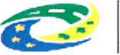 Příloha č. 3 ZD                    KUPNÍ SMLOUVA         7523621023Euzavřená podle ustanovení § 2079 a následujících zákona č. 89/2012 Sb.,
občanský zákoník, v platném znění (dále jen „občanský zákoník“) níže
uvedeného dne, měsíce a roku mezi účastníky:Prodávající: firma CHEIRÓN a.s.se sídlem: Kukulova 24, 169 00 Praha 6, Břevnov(přesný název a sídlo dle výpisu z obchodního rejstříku)Zapsaná v: obchodním rejstříku vedeného Městským soudem v Praze, oddíl B, vložka 8964Zastoupená: Ing. Jindřichem Petříkem, MBA, členem představenstvaIČO: 27094987DIČ: CZ27094987Bankovní spojení: XXXXč.účtu: XXXX(dále jen „prodávající“)Kupující:	Nemocnice Nové Město na Moravě, příspěvkováorganizacese sídlem: Žďárská 610, 592 31 Nové Město na Moravě Zapsaná v obchodním rejstříku vedeného Krajským soudem v Brně, oddíl Pr, vložka 1446 Zastoupená: XXXX IČO: 00842001 DIČ: CZ 00842001Bankovní spojení: XXXX č.účtu: XXXX(dále jen „kupující“)(společně pak jako „smluvní strany“, jednotlivě jako „smluvní strana“)PreambuleTato smlouva je uzavřena na základě zadávacího řízení k veřejné zakázce na dodávky s názvem „Monitorovací systém pro ARO“ vedené ve Věstníku veřejných zakázek pod ev. č. Z2023-039083 a u zadavatele pod ev. č. 18/23/VZ zadávané v nadlimitním režimu v otevřeném řízení dle zákona č. 134/2016 Sb., o zadávání veřejných zakázek, ve znění pozdějších předpisů a jeho prováděcími předpisy (dále jen „zákon“) a v souladu s metodickým pokynem Ministerstva pro místní rozvoj k výzvě č. 98 „Rozvoj, modernizace a posílení odolnosti páteřní sítě poskytovatelů zdravotní péče s ohledem na potenciální hrozby“, vydání č. 1.14, platným od 1.3.2021 s názvem „Metodický pokyn pro oblast zadávání zakázek pro programové období 2014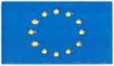 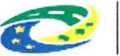 - 2020“ - předmět smlouvy bude financován v rámci projektu kupujícího: „Rozvoj, modernizace a posílení odolnosti Nemocnice Nové Město na Moravě“ pod reg. č. CZ.06.6.127/0.0/0.0/21_121/0016364.Prodávající prohlašuje, že si je vědom skutečnosti, že kupující má zájem realizovat předmět této smlouvy v souladu se zásadami odpovědného zadávání veřejných zakázek stanovenými v § 6 odst. 4 zákona. Odpovědné zadávání veřejných zakázek kromě důrazu na čistě ekonomické parametry zohledňuje také související dopady zejména v oblasti zaměstnanosti, sociálních a pracovních práv a také životního prostředí.Kupující proto klade důraz na to, aby prodávající při své podnikatelské činnosti v maximální možné míře naplňoval požadavky z usnesení vlády České republiky ze dne 24. července 2017 č. 531, o Pravidlech uplatňování odpovědného přístupu při zadávání veřejných zakázek a nákupech státní správy a samosprávy, které zohledňuje sociální, resp. širší společenské a zejména také enviromentální aspekty směřující k prospěchu pro společnost a ekonomiku a minimalizaci negativních dopadů na životní prostředí. Aspekty odpovědného zadávání veřejných zakázek jsou zohledněny dále v textu této smlouvy.ČI. I.Předmět smlouvyPředmětem této kupní smlouvy (dále jen „smlouva“) je dodání nových nerepasovaných zdravotnických prostředků - monitorovacího systému pro použití na anesteziologicko-resuscitačním oddělení zadavatele (dále jen souhrnně „zdravotnické prostředky“), a to včetně:dopravy do sídla kupujícího,montáže, instalace, implementace, předvedení funkčnosti a uvedení do provozu včetně provedení potřebných zkoušek k uvedení do provozu dle platné legislativy a ekologické likvidace obalů a odpadů v souladu s platnou legislativou;instruktáže obsluhy v souladu se zákonem č. 375/2022 Sb. o zdravotnických prostředcích a diagnostických zdravotnických prostředcích in vitro (dále také zákon č. 375/2022 Sb.“) - min. rozsah 5 pracovních dnů;předání návodu na obsluhu v českém jazyce, předání prohlášení o shodě a dalších dokladů dle čl V. této smlouvy.poskytování bezplatné záruky za jakost dle ust. § 2113 a násl. zákona č. 89/2012 Sb., občanského zákoníku s dobou trvání 24 měsíců; součástí záruky je také bezplatné provádění záručního autorizovaného servisního zabezpečení potřebného pro provozování zdravotnického prostředku v souladu se zákonem č. 375/2022 Sb.(dále také souhrnně „předmět smlouvy“).Podrobnou specifikaci předmětu smlouvy obsahují přílohy č. 1 až č. 3, které jsou nedílnou součástí této smlouvy.Předmět smlouvy je dán:touto smlouvou,Zadávací dokumentací k veřejné zakázce na dodávky: „Monitorovací systém pro ARO“ vedené ve Věstníku veřejných zakázek pod ev. č. Z2023-039083 a u zadavatele pod ev. č. 18/23/VZ (dále jen „ZD“).písemnou nabídkou prodávajícího, podanou v rámci zadávacího řízení shora uvedené veřejné zakázky.Prodávající se zavazuje podle této smlouvy dodat a odevzdat kupujícímu nové, nepoužité zdravotnické prostředky specifikované v čl. I této smlouvy v požadované kvalitě, množství, řádně a včas a převést na kupujícího vlastnické právo ke zdravotnickým prostředkům.Kupující se zavazuje uvedené zdravotnické prostředky od prodávajícího převzít za předpokladu, že zdravotnické prostředky budou splňovat požadavky obsažené v této smlouvě a zaplatit prodávajícímu dohodnutou kupní cenu.Prodávající prohlašuje, že splňuje všechny legislativou předepsané požadavky na kvalifikaci i ostatní požadavky, které jsou nutné k plnění předmětu smlouvy.Prodávající se prohlašuje, že zdravotnické prostředky splňují a po dobu záruky za jakost budou splňovat z pohledu kvality všechny příslušné předepsané normy a požadavky platné legislativou pro tuto oblast zejména:s Nařízením Evropského parlamentu a rady (EU) 2017/745 o zdravotnických prostředcích, změně směrnice 2001/83/ES, nařízení (ES) č. 178/2002 a nařízení (ES) č. 1223/2009 a o zrušení směrnic Rady 90/385/EHS a 93/42/EHS (dále jen „nařízení MDR“); případně se směrnicí 93/42/EHS o zdravotnických prostředcích (dále jen „směrnice MDD‘j;se zákonem č. 375/2022 Sb. o zdravotnických prostředcích a diagnostických zdravotnických prostředcích in vitro v platném znění a jeho případných prováděcích předpisů v platném znění;se zákonem č. 102/2001 Sb., o obecné bezpečnosti výrobků, ve znění pozdějších předpisů;se zákonem č. 22/1997 Sb., o technických požadavcích na výrobky a o změně a doplnění některých zákonů, ve znění pozdějších předpisů (dále jen „zákon č. 22/1997 Sb.“) a jeho příslušnými prováděcími nařízeními vlády a vyhláškami vztahujícími se k problematice zdravotnických prostředků as ostatní platnou legislativou, harmonizovanými českými technickými normami a ostatními ČSN vztahujícími se k předmětu smlouvy.Čl. II.Práva a povinnosti smluvních stranProdávající se zavazuje provést instalaci dodaných zdravotnických prostředků v souladu s platnou legislativou, dodané zdravotnické prostředky zprovoznit a provést instruktáž. Instruktáž věcně příslušných osob bude zdokumentována písemným protokolem, vyhotoveným prodávajícím, který bude přílohou předávacího protokolu dle čl. IV. odst. 4 této smlouvy.Prodávající se touto smlouvou dále zavazuje:provádět periodické bezpečnostně technické kontroly (PBTK) v souladu s platnou legislativou a v souladu s doporučením výrobce včetně předávání protokolů z nich kupujícímu ve lhútě do 2 týdnů od jejich dokončení, a to po celou dobu trvání záruky;provádět preventivní odbornou údržbu a opravy včetně dodávek všech náhradních dílů v souladu s platnou legislativou a v souladu s doporučením výrobce, a to po celou dobu trvání záruky;ve vhodných případech provádět pravidelné softwarové upgrady při každém novém softwarovém upgradu v rámci funkcionality zdravotnických prostředků, a to po celou dobu trvání záruky asledovat dodržování zákonem a výrobcem stanovených termínů PBTK a odborné údržby, a to po celou dobu trvání záruky.Pokud konkrétní části zdravotnických prostředků dle právních předpisů či doporučení výrobce provádění shora uvedených činností (nad rámec plnění povinnosti ze záruky či z odpovědnosti za vady) nevyžadují, tak se tyto další závazky prodávajícího neuplatňují.Prodávající se zavazuje poskytovat kupujícímu garanci dostupnosti autorizovaného servisu po dobu životnosti zdravotnických prostředků (předpoklad - 10 roků od uvedení do provozu).Činnosti uvedené v tomto článku v bodech 2. a 3. tvoří součást předmětu plnění této smlouvy v době sjednané záruky za jakost a prodávající nemá za jejich provádění nárok na jakékoli zvláštní finanční či obdobné kompenzace.Vzhledem k tomu, že dílčí plnění z této smlouvy je mimo jiné financováno z Evropského fondu pro regionální rozvoj - Integrovaného regionálního operačního programu je prodávající povinen:uchovávat veškerou dokumentaci související s realizací projektu pod reg. č. CZ.06.6.127/0.0/0.0/21_121/0016364 včetně všech účetních dokladů minimálně do konce roku 2028, pokud je v českých právních předpisech stanovena lhúta delší, musí ji prodávající použít aminimálně do konce roku 2028 poskytovat požadované informace a dokumentaci související s realizací projektu zaměstnancům nebo zmocněncům pověřených orgánů (CRR, MMR ČR, MF ČR, Evropské komise, Evropského účetního dvora, Nejvyššího kontrolního úřadu, příslušného orgánu finanční správy a dalších oprávněných orgánů státní správy) a vytvořit výše uvedeným osobám podmínky k provedení kontroly vztahující se k realizaci projektu a poskytnout jim při provádění kontroly součinnost.Aspekty odpovědného zadáváníProdávající se zavazuje, že při plnění předmětu smlouvy bude dbát o dodržování důstojných pracovních podmínek osob, které se na jejím plnění budou podílet. Prodávající se proto zavazuje po celou dobu trvání smluvního vztahu založeného smlouvou zajistit dodržování veškerých právních předpisů, zejména pak pracovněprávních (odměňování, pracovní doba, doba odpočinku mezi směnami, placené přesčasy), dále předpisů týkajících se oblasti zaměstnanosti a bezpečnosti a ochrany zdraví při práci, tj. zejména zákona č. 435/2004 Sb., o zaměstnanosti, ve znění pozdějších předpisů a z.č. 262/2006 Sb., zákoníku práce, ve znění pozdějších předpisů, a to vůči všem osobám, které se na plnění zakázky podílejí (a bez ohledu na to, zda budou činnosti prováděny prodávajícím či jeho poddodavateli). Prodávající se také zavazuje zajistit, že všechny osoby, které se na plnění předmětu smlouvy podílejí (a bez ohledu na to, zda budou činnosti prováděny prodávajícím či jeho poddodavateli), jsou vedeny v příslušných registrech, jako například v registru pojištěnců ČSSZ, a mají příslušná povolení k pobytu v ČR. Prodávající je dále povinen zajistit, že všechny osoby, které se na plnění zakázky podílejí (a bez ohledu na to, zda budou činnosti prováděny prodávajícím či jeho poddodavateli) budou proškoleny z problematiky BOZP a že jsou vybaveny osobními ochrannými pracovními prostředky dle účinné legislativy.Prodávající se zavazuje při své činnosti v maximální míře naplňovat požadavky, vyplývající z usnesení vlády České republiky ze dne 24. července 2017 č. 531, o Pravidlech uplatňování odpovědného přístupu při zadávání veřejných zakázek a nákupech státní správy a samosprávy, které zohledňuje sociální resp. širší společenské a zejména také enviromentální aspekty směřující k prospěchu pro společnost a ekonomiku a minimalizaci negativních dopadů na životní prostředí - viz https://apps.odok.ez/attachment/-/down/RCIAAPNEQ20J .V rámci plnění předmětu smlouvy se prodávající zavazuje dodržovat předpisy z oblasti ochrany životního prostředí, odpadového a vodního hospodářství zejména zákon č. 17/1992 Sb., o životním prostředí ve znění pozdějších předpisů, zákon č. 541/2020 Sb., o odpadech a zákon č. 477/2001 Sb., o obalech a o změně některých zákonů, ve znění pozdějších předpisů. Při realizaci předmětu smlouvy se prodávající tedy zavazuje zejména na vlastní účet a v souladu s platnými právními předpisy provést odvoz a řádnou ekologickou likvidaci všech odpadů a obalů vzniklých při činnostech prodávajícího u kupujícího. Náklady na tyto činnosti jsou zahrnuty v ceně za předmět smlouvy uvedené v čl. III odst. 1 této smlouvy.Prodávající se zavazuje kdykoliv v průběhu plnění poskytnout kupujícímu na základě jeho žádosti doklady a údaje týkající se jeho činnosti ve smyslu prokázání naplňování shora uvedených sociálních a enviromentálních aspektů odpovědného zadávání, a to bez zbytečného odkladu.Prodávající je povinen respektovat bezpečnostní politiky kupujícího zavedené v rámci jeho systému řízení bezpečnosti informací včetně jejich následných změn, a to po celou dobu účinnosti smlouvy. Aktuálně platné politiky budou sděleny prodávajícímu v termínu instalace zdravotnických prostředků, případné následné změny politik, vyžadované kupujícím, pak vždy min. 1 měsíc před datem jejich účinnosti.Průběžně během celé doby účinnosti této smlouvy je prodávající povinen identifikovat a řešit kybernetické bezpečnostní zranitelnosti související s dodanými zdravotnickými prostředky, softwary a službami.Prodávající se zavazuje neprodleně reagovat na kybernetické bezpečnostní zranitelnosti, které mu budou oznámeny ze strany kupujícího a zajistit nezbytnou součinnost.Prodávající se zavazuje v rámci plnění této smlouvy nevyužívat v rozsahu vyšším než 10% ceny poddodavatele, který je:fyzickou či právnickou osobou nebo subjektem či orgánem se sídlem v Rusku,právnickou osobou, subjektem nebo orgánem, který je z více než 50 % přímo či nepřímo vlastněn některým ze subjektů uvedených v písmenitohoto odstavce, nebofyzickou nebo právnickou osobou, subjektem nebo orgánem, který jedná jménem nebo na pokyn některého ze subjektů uvedených v písmeni a) nebo b) tohoto odstavce.Prodávající se zavazuje v rámci plnění této smlouvy nerealizovat ani přímý ani nepřímý nákup či dovoz zboží uvedeného v Nařízení Rady (EU) č. 833/2014 ve znění poslední novely Nařízením Rady (EU) č. 2022/576.ČI. III.
Kupní cenaProdávající a kupující se dohodli, že předmět smlouvy uvedený v článku I. této smlouvy prodávající dodá kupujícímu za tuto celkovou kupní cenu:774 868,00 Kč bez DPH(slovy:	jedenmilionsedmsetsedmdesátčtyřitisícosmsetšedesátosmkorun českých)DPH: 372 722,28 Kč (sazba DPH: 21 %)147 590,28 Kč s DPH(slovy: dvamilionystočtyřicetsedmtisícpětsetdevadesát korun českých + 28/100 haléřů)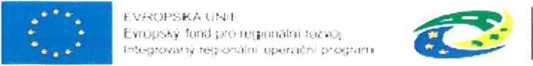 Rozpis kupní ceny (položkový rozpočet) je uveden v příloze č. 1, která je nedílnou součástí této smlouvy.Uvedená celková kupní cena zahrnuje všechny náklady za kompletní realizaci dodávky zdravotnických prostředku i za ostatní činnosti, sjednané touto smlouvou, a to tak, že je konečná, pevná a nepřekročitelná.Celkovou a pro účely fakturace rozhodnou cenou se rozumí cena včetně DPH. Kupující je plátcem DPH.Cenu předmětu smlouvy je možné změnit pouze v případě, že dojde v průběhu realizace předmětu smlouvy ke změnám daňových předpisů upravujících výši sazby DPH; smluvní strany se dohodly, že v případě změny zákonných sazeb DPH nebudou uzavírat písemný dodatek k této smlouvě o změně výše ceny a DPH bude účtována podle předpisů platných v době uskutečnění zdanitelného plnění.Kupující zaplatí kupní cenu za zdravotnické prostředky na základě faktury, a to převodem uvedené částky na bankovní účet prodávajícího, který je uveden v záhlaví této smlouvy. Prodávající je oprávněn vystavit a doručit fakturu za předmět této smlouvy až poté, co předmět této smlouvy řádně a kompletně dodá a předá do sídla kupujícího v souladu s touto smlouvou a současně předá kupujícímu veškeré doklady nutné, potřebné a vhodné k řádnému, bezpečnému a nerušenému užívání zdravotnického prostředku. Vystavená faktura vedle náležitostí daňového dokladu podle zákona č. 235/2004 Sb., o dani z přidané hodnoty, ve znění pozdějších předpisů (dále jen „zákon o DPH“), zákona č. 563/1991 Sb., o účetnictví, v platném znění a náležitostí obchodní listiny podle § 435 odst. 1 občanského zákoníku, musí obsahovat identifikaci smlouvy, na jejímž základě bylo plněno, doklad osvědčující zdanitelné plnění (zejména kopie oboustranně potvrzeného předávacího protokolu), číslo faktury, datum splatnosti, název veřejné zakázky, číslo projektu (v tomto případě je to CZ.06.6.127/0.0/0.0/21_121/0016364) a případné další zákonné náležitosti. Faktura musí být opatřena razítkem prodávajícího a podpisem zaměstnance prodávajícího ji vystavit.V případě, že faktura nebude obsahovat náležitosti uvedené výše v odstavci 5, je kupující oprávněn fakturu vrátit. V takovém případě není kupující v prodlení s úhradou kupní ceny. Nová lhúta splatnosti začíná běžet dnem doručení nové bezvadné faktury kupujícímu.Smluvní splatnost faktury se sjednává na 30 dnů ode dne jejího doručení kupujícímu.Podmínkou úhrady faktury kupujícím je předání a převzetí zdravotnických prostředků, jeho zprovoznění a provedení zaškolení obsluhy.Úhrada za plnění z této smlouvy bude realizována bezhotovostním převodem na účet prodávajícího, který je správcem dané (finančnímúřadem) zveřejněn způsobem umožňujícím dálkový přístup ve smyslu ustanovení § 98 zákona o DPH.Pokud se po dobu účinnosti této smlouvy prodávající stane nespolehlivým plátcem ve smyslu ustanovení § 106a zákona o DPH, smluvní strany se dohodly, že kupující uhradí DPH za zdanitelné plnění přímo příslušnému správci daně. Kupujícím takto provedená úhrada je považována za uhrazení příslušné části smluvní ceny rovnající se výši DPH fakturované prodávajícím.Kupující neposkytuje prodávajícímu během realizace předmětu smlouvy žádné zálohové platby.ČI. IV.Doba a místo dodání zdravotnických prostředků, převod
vlastnictvíZdravotnické prostředky budou dodány dopravními prostředky prodávajícího. Kupní cena zahrnuje i náklady za dopravu dle čl. I odst. 1 této smlouvy.Prodávající se zavazuje zdravotnické prostředky dodat a předat kupujícímu nejpozději do 11.12.2023. Za den předání se pokládá den podpisu předávacího protokolu, tj. po zprovoznění zdravotnických prostředků a zaškolení obsluhy.Zdravotnické prostředky budou dodány na anesteziologicko-resuscitační oddělení zadavatele.Zdravotnické prostředky jsou pokládány za předané a převzaté podpisem příslušného zaměstnance prodávajícího a kupujícího na předávacím protokolu. Jedno vyhotovení předávacího protokolu zůstane u prodávajícího a druhé vyhotovení bude předáno kupujícímu. Předávací protokol vyhotoví prodávající po uvedení zdravotnických prostředků do provozu a zaškolení obsluhy. Přílohou předávacího protokolu bude protokol o zaškolení obsluhy.Zaměstnanec kupujícího, který zdravotnické prostředky od prodávajícího přejímá, je oprávněn v případě, kdy dodané zdravotnické prostředky zjevně neodpovídají této smlouvě, nebo zdravotnické prostředky vykazují zjevné vady, bez zbytečného odkladu tuto skutečnost zaznamenat na předávacím protokolu nebo tuto skutečnost prodávajícímu neprodleně písemně sdělit. Pokud by vady bránily řádnému užívání, nebo zdravotnické prostředky znehodnocovaly, a to i přesto, že zdravotnické prostředky jsou funkční, má kupující právo takovouto dodávku zdravotnických prostředků odmítnout.Vlastnické právo k dodaným zdravotnickým prostředkům přechází na kupujícího okamžikem podepsání předávacího protokolu po provedení instalace a zaškolení obsluhy dle čl. IV odst. 4 této smlouvy. Nedílnou součástí převodu vlastnického práva tvoří předání dokladů k dodaným zdravotnickým prostředkům dle čl. V této smlouvy.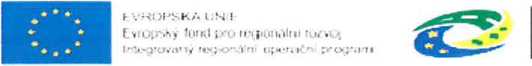 Nebezpečí škody na zdravotnických prostředcích přechází na kupujícího podpisem předávacího protokolu.Prodávající prohlašuje, že věcné plnění smlouvy nemá právní vady a není zatíženo právy třetích osob.ČI. V.Doklady vztahující se k předmětu smlouvySpolu se zdravotnickými prostředky je prodávající povinen dodat veškeré doklady, které jsou potřebné k používání zdravotnických prostředků a které osvědčují technické požadavky na zdravotnické prostředky, jako např. návody k obsluze v českém jazyce, záruční listy, příslušné certifikáty, atesty osvědčující, že výrobek je vyroben v souladu s platnými bezpečnostními normami a ČSN, prohlášení o shodě event, certifikát CE a dále pak doklady osvědčující technické požadavky podle zákona č. 375/2022 Sb., nařízení MDR případně směrnice MDD), zákona č. 22/1997 Sb., ve znění pozdějších předpisů.ČI. VI.Odpovědnost prodávajícího za vady zdravotnických prostředkůProdávající poskytuje na zdravotnické prostředky bezplatnou záruku ve smyslu § 2113 a násl. občanského zákoníku po dobu 24 měsíců od data předání zdravotnických prostředků. Po dobu trvání záruky prodávající poskytne kupujícímu i bezplatné záruční autorizované komplexní servisní zabezpečení dle platné legislativy.Poskytnutá záruka znamená, že dodané zdravotnické prostředky budu po dobu uvedenou výše v odstavci 1 tohoto článku plně funkční a budou mít vlastnosti odpovídající obsahu legislativy, technických norem, eventuálně dalších technických požadavků či norem, které mají dané zdravotnické prostředky splňovat a které se na dané zdravotnické prostředky vztahují.Prodávající neodpovídá za vady zdravotnických prostředků, které byly způsobeny nevhodným a neodborným používáním v rozporu s návodem k obsluze, doručeným kupujícímu. Prodávající je povinen poučit kupujícího o tom, jakým způsobem je třeba se zdravotnickými prostředky zacházet.Zjevné vady zdravotnických prostředků, tedy vady, které lze zjistit při převzetí zdravotnických prostředků kupujícím, musí být kupujícím reklamovány na předávacím protokolu nebo neprodleně následnou písemností (e-mailem).Vady, které lze zjistit až po dodání a zprovoznění zdravotnických prostředků, musí kupující reklamovat písemně nebo e-mailem bez zbytečného odkladu po tomto zjištění (kontaktní email viz článek X. odst.3). Reklamace bude obsahovat stručný popis toho, jak se vada projevuje. Kupující dále uvede, které právo dle odst. 6 tohoto článku si zvolil.V případě vadného plnění, které je považováno za podstatné porušení smlouvy, či reklamace má kupující vůči prodávajícímu tyto nároky:právo žádat dodání nového bezvadného plnění,právo žádat bezplatné odstranění vady v rozsahu uvedeném v reklamaci,právo odstoupit od smlouvy v případě, že se jedná o vady stejného druhu zdravotnického prostředku nebo o vadu, která brání řádnému užívání a v náhradním termínu nebyl dodán nový bezvadný zdravotnický prostředek.V ostatním platí pro uplatňování a způsob odstraňování vad příslušná ustanovení občanského zákoníku.Prodávající po dobu záruky dle odst. 1 a 2 výše garantuje zprovoznění zdravotnického prostředku (provedení opravy a předání funkčního zdravotnického prostředku) v následujících časových relacích:reakční doba: do 24 hodin od nahlášení;nástup na opravu do 2 pracovních dnů od nahlášenímax. lhůta na odstranění závady od nástupu na opravu bez potřeby dodání náhradních dílů (dále jen „ND“) - 1 pracovní den od nástupu na opravu;max. lhůta na odstranění závady od nástupu na opravu při potřebě dodání ND pro zprovoznění ZP - 10 pracovních dnů od nástupu na opravu;V případě náročnější opravy delší než 10 pracovních dnů od nástupu na opravu (např. při nemožnosti zajištění dodávky náhradních dílů) je ve vhodných případech přípustné po dohodě s kupujícím zapůjčení odpovídajícího náhradního zdravotnického přístroje event, jeho části na dobu opravy, tak, aby zdravotnický prostředek byl plně funkční.Při nedodržení shora uvedených lhút pro odstranění závady ze strany prodávajícího a zároveň za předpokladu, že prodávající nezajistí zapůjčení náhradního zdravotnického prostředku event, jeho části dle předchozího odstavce, je kupující oprávněn vymáhat na prodávajícím smluvní pokutu dle článku VIII. odst. 5 této smlouvy.Prodávající si je vědom toho, že nesmí prodávat zdravotnické přístroje, existuje-li důvodné podezření, že je jejich používáním ohroženo zdraví a bezpečnost uživatelů nebo třetích osob, a to vzhledem k poznatkům lékařské vědy.Prodávající se zavazuje v souladu s pokyny výrobce odborně, opakovaně a prokazatelně udržovat pravidelnými kontrolami dodané zdravotnické prostředky v takovém stavu, aby byla po dobu jejich použitelnosti (dle potřeby kupujícího) zaručena jejich funkčnost a bezpečnost.Kontaktní údaje pro provádění servisních služeb: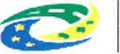 Název servisní organizace: CHEIRÓN..a.s.Jméno kontaktní osoby: XXXXAd re sa: Republikánská 45,. 312 00 PlzeňTel: XXXXEmail: XXXXČI. VII.Odstoupení od smlouvy a výpověď smlouvyKupující je kromě důvodů stanovených v občanském zákoníku oprávněn od smlouvy jednostranně odstoupit i v následujících případech:prodávající je v prodlení s dodávkou zdravotnických prostředků déle než jeden měsíc,prodávající není schopen dodat předmět smlouvy uvedený v článkutéto smlouvyzdravotnický prostředek vykazuje opakující se vady,zdravotnický prostředek vykazuje podstatnou vadu, pro niž nelze zdravotnický prostředek užívat a prodávající takovouto vadu neodstranil do 14 dnů ode dne reklamace.prodávající nesplní povinnost uvedenou v čl. II odst. 7 a 8 této smlouvy.Odstoupení od smlouvy ve shora uvedených případech je účinné 3. kalendářní den následující po dni, ve kterém bylo písemné odstoupení doručeno prodávajícímu.Kupující má dále právo od této smlouvy odstoupit, a to bez zbytečného odkladu, pokud v důsledku rozhodnutí Ministerstva zdravotnictví ČR nebo příslušných kontrolních orgánů nebude moci zdravotnické prostředky používat, protože jeho užívání ohrožuje bezpečnost a zdraví uživatele nebo třetích osob.Prodávající má právo od této smlouvy odstoupit v případě, že kupující bude v prodlení s úhradou faktury déle než 2 měsíce.V písemném odstoupení od smlouvy musí odstupující strana uvést, v čem spatřuje důvod odstoupení od smlouvy, popřípadě připojit k tomuto úkonu doklady prokazující tvrzené důvody. Smluvní strana, které bylo odstoupení od smlouvy doručeno, se k němu musí písemně bez zbytečného odkladu vyjádřit a uvést, zda důvody odstoupení uznává či nikoliv.Pokud důvody odstoupení od smlouvy neuznává, musí uvést, v čem spatřuje nedostatek důvodů k odstoupení od smlouvy.Pokud druhá smluvní strana odstoupení od smlouvy uzná, provedou smluvní strany inventarizaci dosavadních právních vztahů vyplývajících z plnění smlouvy. Dodané a nezaplacené zdravotnické prostředky budou vráceny bez zbytečného odkladu prodávajícímu.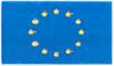 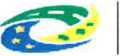 Kupující má právo vypovědět tuto smlouvu v případě, že v souvislosti s plněním účelu smlouvy dojde ke spáchání trestného činu. Výpovědní doba činí 3 dny a začíná běžet dnem následujícím po dni, kdy bylo písemné vyhotovení výpovědi doručeno prodávajícímu.ČI. VIII.SankceV případě, že bude kupující v prodlení s úhradou faktury o více jak 10 kalendářních dnů, má prodávající právo účtovat úrok z prodlení ve výši 0,01% z dlužné částky za každý den prodlení s tím, že zaplacené úroky z prodlení plně kryjí i náhradu škody prodávajícího.V případě, že bude prodávající v prodlení s dodáním zdravotnických prostředků o více jak 10 kalendářních dnů, má kupující právo účtovat smluvní pokutu ve výši 0,15% z celkové hodnoty předmětu smlouvy za každý den prodlení.V případě, že kupujícímu vznikne škoda v příčinné souvislosti s porušením smlouvy, má právo účtovat smluvní pokutu ve výši vzniklé škody.V případě, že při plnění předmětu smlouvy prodávající prokazatelně poruší ustanovení čl. II odst. 6 definující aspekty odpovědného zadávání pro plnění předmětu smlouvy, je prodávající povinen uhradit smluvní pokutu ve výši 5 000,- Kč za každé jednotlivé porušení.V případě, že ze strany prodávajícího nebudou dodrženy lhůty dle článku VI. odst. 8 této smlouvy a zároveň za předpokladu, že prodávající nezajistí zapůjčení náhradního zdravotnického prostředku event, jeho části, má kupující možnost požadovat po prodávajícím smluvní pokutu ve výši 1 000 Kč za každý započatý den prodlení.V případě, že prodávající poruší ustanovení o mlčenlivosti dle čl. IX této smlouvy, je prodávající povinen uhradit smluvní pokutu ve výši 20.000,- Kč za každé jednotlivé porušení.Sankce jsou splatné do 14 dnů poté, co bude písemná výzva oprávněné strany k úhradě sankce doručena straně povinné.Zaplacením smluvní pokuty není dotčeno právo na náhradu škod, které vzniknou smluvní straně v příčinné souvislosti s porušením této smlouvy. Stejně tak není dotčena povinnost příslušné smluvní strany splnit své závazky dle této smlouvy. Ustanoveni § 2050 občanského zákoníku se v tomto případě nepoužije.Čl. IXMlčenlivost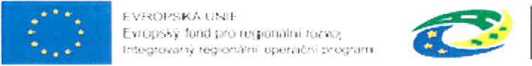 V průběhu plnění předmětu této smlouvy muže prodávající přijít do styku s důvěrnými informacemi týkající se kupujícího, jeho zaměstnanců či pacientůmající povahu osobních údajů identifikovatelných fyzických osob, obchodních údajů, či údajů o jiných právních a faktických vztazích kupujícího,které prodávající obdržel či obdrží, a to ať již písemně, ústně, v elektronické či jiné formě, a to na jakémkoli nosiči, na němž takováto informace může být nahrána nebo uložena.Za důvěrné informace se nepovažují informace, které jsou či se stanou veřejně přístupnými a mohou být kýmkoli získány bez nutnosti vyvinout větší úsilí za předpokladu, že nejsou získány jako důsledek protiprávního jednání.V případě pochybností sdělí kupující na žádost prodávajícího, zda informaci považuje za důvěrnou. Nepožádal-li prodávající o toto sdělení, má se v případě pochybností za to, že informace je důvěrná.Prodávající zajistí zachování mlčenlivosti o veškerých důvěrných informacích a zajistí přenesení povinnosti mlčenlivosti v plném rozsahu této smlouvy na své zaměstnance i jakékoli další osoby v právním či faktickém vztahu ke kupujícímu, které se budou na realizaci předmětu smlouvy podílet. To platí i pro ostatní povinnosti uložené touto smlouvou.Prodávající se dále zavazuje dodržovat pravidla a zásady zpracování a ochrany osobních údajů identifikovatelných fyzických osob podle zákona č. 110/2019 Sb., o zpracování osobních údajů a Obecného nařízení Evropského parlamentu a rady (EU) č. 2016/679 o ochraně fyzických osob v souvislosti se zpracováním osobních údajů a o volném pohybu těchto údajů a o zrušení směrnice 95/46/ES, zákona č. 372/2011 Sb., zákon o zdravotních službách, zákona č. 373/2011 Sb., o specifických zdravotních službách a vyhlášky č. 98/2012 Sb., o zdravotnické dokumentaci.Prodávající prohlašuje, že v předmětu dodávky:□ jsou uchovávány osobní údaje a údaje zvláštní kategorie kupujícího, jeho zaměstnanců či pacientů.Jméno, příjmení, rodné čísloÚdaje o zdravotním stavuJiné: 	[X] nejsou uchovávány osobní údaje a údaje zvláštní kategorie kupujícího, jeho zaměstnanců či pacientů.V případě, že je předmětem dodávky počítačové vybavení uchovávající jakékoliv osobní údaje a údaje zvláštní kategorie, je prodávající povinen kupujícího na tuto skutečnost upozornit a zajistit zabezpečení proti neoprávněnému přístupu vhodnými prostředky (PIN, přihlašovací údaje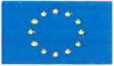 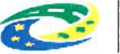 apod.) Tyto údaje současně předá kupujícímu při převzetí zdravotnických prostředku.Kupující prohlašuje, že v souvislosti se zajištěním servisních služeb poskytovaných prodávajícím v záruční době nepožaduje zpracování dat (osobních údajů). V případě, že by v rámci zajištění servisních služeb muselo být zpracování dat (osobních údajů) provedeno, je prodávající povinen na tuto skutečnost kupujícího upozornit a uzavřít bez zbytečného odkladu zpracovatelskou smlouvu. V případě potřeby vzdáleného přístupu k informačním a komunikačním systémům, zdravotnickým prostředkům a informacím kupujícího, je prodávající povinen dodržovat Pravidla pro zřízení a používání vzdáleného přístupu do počítačové sítě Nemocnice Nové Město na Moravě, příspěvková organizace (viz Příloha 7 této smlouvy).Ustanovení tohoto článku se vztahují jak na období platnosti této smlouvy, tak na období po jejím ukončení.ČI. X.Závěrečná ujednáníTato smlouva je uzavírána na základě výsledku veřejné zakázky na dodávky „Monitorovací systém pro ARO“ vedené ve Věstníku veřejných zakázek pod ev. č. Z2023-039083. a u zadavatele pod ev. č. 18/23/VZ.Kontaktní údaje kupujícího:ve věcech vyplývajících z této smlouvy:Oddělení nákupu a veřejných zakázekadresa: sídlo zadavatelekontaktní osoba: XXXXtel XXXXemail: XXXXve věcech technických:Technické oddělení - sídlo kupujícíhotet XXXXemail: XXXXKontaktní údaje prodávajícího ve věcech vyplývajících z této smlouvy:XXXX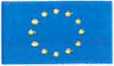 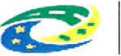 tel.: + XXXXemail: XXXXProdávající prohlašuje, že se před uzavřením smlouvy nedopustil v souvislosti se zadávacím řízením sám nebo prostřednictvím jiné osoby žádného jednání, jež by odporovalo zákonu nebo dobrým mravům nebo by zákon obcházelo, zejména, že nenabízel žádné výhody osobám podílejícím se na zadání veřejné zakázky, na kterou s ním kupující uzavřel smlouvu, a že se zejména ve vztahu k ostatním účastníkům zadávacího řízení nedopustil žádného jednání narušujícího hospodářskou soutěž.Smluvní strany se zavazují vyvinout maximální úsilí k odstranění vzájemných sporů vzniklých na základě této smlouvy nebo v souvislosti s ní a k jejich vyřešení smírnou cestou, zejména prostřednictvím jednání oprávněných osob, příp. statutárních orgánů či jejích členů. Nedojde-li ke smírnému vyřešení sporů mezi smluvními stranami, smluvní strany se dohodly, že všechny spory, vznikající z této smlouvy a v souvislosti s ní, budou řešeny prostřednictvím věcně příslušných soudů. Smluvní strany se dále dle § 89a zákona č. 99/1963 Sb., občanský soudní řád, v platném znění, dohodly, že k řešení případných sporů mezi smluvními stranami plynoucích z této smlouvy je místně příslušným soudem soud dle sídla kupujícího.Smluvní strany jsou si plně vědomy zákonné povinnosti od 1. 7. 2016 uveřejnit dle zákona č. 340/2015 Sb., o zvláštních podmínkách účinnosti některých smluv, uveřejňování těchto smluv a o registru smluv (zákon o registru smluv) tuto smlouvu a včetně všech případných dodatků, kterými se tato smlouva doplňuje, mění, nahrazuje nebo ruší, a to prostřednictvím registru smluv. Uveřejněním smlouvy dle tohoto odstavce se rozumí vložení elektronického obrazu textového obsahu smlouvy v otevřeném a strojově čitelném formátu a rovněž metadat podle § 5 odst. 5 zákona o registru smluv do registru smluv.Smluvní strany se dohodly, že zákonnou povinnost dle § 5 odst. 2 zákona o registru smluv splní kupující a splnění této povinnosti doloží bezodkladně prodávajícímu. Současně berou smluvní strany na vědomí, že v případě nesplnění zákonné povinnosti je smlouva do tří měsíců od jejího podpisu bez dalšího zrušena od samého počátku.Prodávající výslovně souhlasí se zveřejněním celého textu této smlouvy v informačním systému veřejné správy - Registru smluv.Tato smlouva nabývá platnosti dnem podpisu obou smluvních stran a účinnosti dnem uveřejnění v informačním systému veřejné správy - Registru smluv.Všechna předcházející ujednání, týkající se předmětu smlouvy jsou po podpisu této smlouvy neplatná.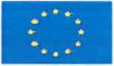 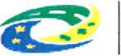 Veškerá další ujednání, změny či doplnění smlouvy mohou být učiněna jen formou písemného číslovaného dodatku, podepsaného oběma smluvními stranami.Případná neplatnost některého ujednání kupní smlouvy nemůže mít za následek neplatnost celé kupní smlouvy.Pohledávky vyplývající z této smlouvy, může prodávající převést na jinou osobu jen s předchozím písemným souhlasem kupujícího.Právní vztahy touto smlouvou výslovně neupravené se řídí příslušnými ustanoveními Občanského zákoníku.Tato kupní smlouva je sepsána ve dvou výtiscích, každý s platností originálu, z nichž jeden obdrží kupující a jeden prodávající.Smluvní strany prohlašují, že si tuto smlouvu přečetly, že se dohodly na celém jejím obsahu, že se smluvními podmínkami souhlasí, což stvrzují svými vlastnoručními podpisy.Nedílnou součástí této smlouvy jsou přílohy:Rozpočet předmětu smlouvyTechnická specifikace předmětu smlouvyPopis předmětu smlouvySeznam poddodavatelúPředávací protokol /vzor/Pravidla součinnosti s úsekem informatiky kupujícíhoPravidla pro zřízení a používání vzdáleného přístupu do počítačové sítě Nemocnice Nové Město na Moravě, příspěvková organizaceV Novém Městě na Moravě dne 25.10.2023XXXX XXXXXXXXXXXX XXXXXXXX XXXX XXXX XXXX10.10.2023
XXXXF VRQPSKA UN IEvti>j.nAý tiHX.1 íw ívii«.iiiííIiu wu •_Ir«I'ri •j;xtíič’’>	rtiMINISTERSTVO PRO MÍSTNÍ ROZVOJ ČR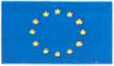 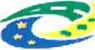 Příloha č. 1 kupní smlouvy'Rozpočet předmětu smlouvy(vytvoří dodavatel v souladu se ZD)Vážení,na základě ZD "Monitorovací systém pro ARO" veřejné zakázky dle zadavatele 18/23/VZ a evidenční číslo veřejné zakázky ve Věstníku veřejných zakázek Z2023-039083 Vám zasílám tuto cenovou nabídku na monitoraci MINDRAY BeneVision N12, N1 a CMS dle požadavku.dopravné nebude účtovánoplatnost nabídky: 3 měsícePlatební podmínky:doba splatnosti faktury: dle kupní smlouvy 30 dníDohodnuté činnosti:montáž předmětu koupěuvedení předmětu koupě do provozuproškolení nebo instruktážTermín dodání:nejpozdějí do 11.12.2023Místo dodání:Nemocnice Nové Město na MoravěZáruka za jakost:na předmět koupě 24 měsíců, během záruční doby provádění BTK zdarmaNa případnou objednávku uveďte, prosím, číslo nabídky a zašlete na adresu: CHEIRÓN a.s., Republikánská 45, 312 00 Plzeň.Doufáme, že nabídka odpovídá Vašim představám a těšíme se na další spolupráci.S úctou a přátelským pozdravemXXXX CHEIRÓN a.s. Váš dodavatel zdravotnických prostředků, materiálu a služeb v oboru anestezie a intenzivní péče.Monitor BeneVision N12 (Std)CzechPower cord - EU (European)BeneVision N12: 12.1" capacitive touch screen, 4G Data Storage, 4x USB ports. RJ45 network port, DVI-D port for mirror display, SMR/Nurse Call port, Built-in battery, CAA: GCSřádek č.17181920212223242526272829303132NABÍDKA zbozi a služebXXXXStrana: 3 / 4Zpracováno systémem HELIOS iNuvioCH-170324-HeO-SC0337Vystavil: XXXXNabídka: 001301787Strana: 4 / 4Příloha Č. 2 kupní smlouvyTechnická specifikace předmětu smlouvy(vyplněná příloha č. 2 ZD)Příloha Č. 2 ZD (příloha č. 2 kupní smlouvy)Technická specifikace předmětu plnění - technické požadavky na předmět
plněníPředmětem plnění veřejné zakázky v rámci tohoto zadávacího řízení je dodávka nových (nikoliv repasovaných) zdravotnických prostředků monitorovacího systému pro použití na anesteziologicko-resuscitačním oddělení zadavatele, a to včetně dopravy do sídla zadavatele, instalace, montáže - uvedení do provozu a provedení potřebných zkoušek k uvedení do provozu dle platné legislativy, instruktáže obsluhy v souladu s platnou legislativou, zejména se zákonem č. 375/2022 Sb. o zdravotnických prostředcích a diagnostických zdravotnických prostředcích in vitro v platném znění (dále také „zákon č. 375/2022 Sb.“) - min. rozsah 5 pracovních dnů.Součástí předmětu veřejné zakázky je také poskytování bezplatné záruky za jakost dle ust. § 2113 a násl. zákona č. 89/2012 Sb., občanského zákoníku s dobou trvání 24 měsíců a bezplatné provádění záručního autorizovaného servisního zabezpečení potřebného pro provozování zdravotnického prostředku v souladu se zákonem č. 375/2022 Sb.Specifikace předmětu plnění a technické nepodkročitelné požadavky na předmět plnění veřejné zakázky jsou uvedeny níže v tomto dokumentu.U technických požadavků označených jako „nepodkročitelných“, bude nesplnění některého z nich bude znamenat vy loučení účastníka z účasti v zadávacím řízení podle ust. § 48 ods.t 2 písm. a) zákona. Účastník zadávacího řízení je proto povinen v nabídce dostatečně a jednoznačně prokázat splnění nepodkročitelných technických požadavků na předmět veřejné zakázky pomocí odkazů na informace a údaje uváděné v příslušných produktových materiálech, a to ve vztahu ke každému uváděnému technickému parametru nabízeného plnění /požadavek na předložení produktových materiálů v rámci nabídky - viz odst. 11.1.1 písm. a) ZD/V případě neprokázání splnění uváděných technických parametrů nabízeného plnění (ve vztahu k nepodkročitelným technickým požadavkům) v příslušných produktových materiálech je zadavatel oprávněn takový požadavek považovat za neprokázaný tj. nesplněny.Předmět veřejné zakázky musí splňovat z pohledu kvality všechny příslušné předepsané normy a musí být v souladu s platnou legislativou pro tuto oblast zejména:s Nařízením Evropského parlamentu a rady (EU) 2017/745 o zdravotnických prostředcích, změně směrnice 2001/83/ES, nařízení (ES) č. 178/2002 a nařízení (ES) č. 1223/2009 a o zrušení směrnic Rady 90/385/EHS a 93/42/EHS (dále jen „nařízení MDR“); případně se směrnicí 93/42/EHS o zdravotnických prostředcích (dále jen „směrnice MDD“);se zákonem č. 375/2022 Sb. o zdravotnických prostředcích a diagnostických zdravotnických prostředcích in vitro v platném znění (dále také „zákon č. 375/2022 Sb.“) a případně i s jeho prováděcími vyhláškami v platném znění;se zákonem č. 102/2001 Sb„ o obecné bezpečnosti výrobků, ve znění pozdějších předpisů; se zákonem č. 22/1997 Sb., o technických požadavcích na výrobky a o změně a doplnění některých zákonů, ve znění pozdějších předpisů (dále jen „zákon č. 22/1997 Sb.“) a jeho příslušnými prováděcími nařízeními vlády a vyhláškami vztahujícími se k problematice zdravotnických prostředků as harmonizovanými českými technickými normami a ostatními ČSN vztahujícími se k předmětu smlouvy.Zadavatel neumožňuje nabídnout dodávku demo či repasované zdravotnické technologie.Zadavatel v případech, kdy u parametrů v technické specifikaci není stanoven min./max. rozsah nebo min. či max. hodnota připouští použít pro splnění parametru obecné pravidlo odchylky +/- 10 % od zadaných parametrů. Musí však být dosaženo naplnění požadovaných medicínských výkonůTechnické požadavky na předmět plnění veřejné zakázky' Dodavatel uvede reálnou hodnotu/technický parametr ve vztahu k technickému požadavku2 Odkaz na informace a údaje v produktových materiálech (produkt data - originální technické listy, návody k obsluze/uživatelské příručky, originální informační letáky, fotografie atd. - tyto materiály musí být součástí nabídky); v případe neprokázání splnění uváděných technických parametrů nabízeného plnění (ve vztahu k nepodkročitelným technickým požadavkům) v příslušných produktových materiálech je zadavatel oprávněn takový požadavek považovat za neprokázaný tj. nesplněný.7. POKYNY K VYPLNĚNÍ TABULKYÚpravy v dokumentu jsou zadavatelem omezeny - volně upravovány mohou být pouze vybrané části dokumentu (sloupce č. VI. a č. VII):do sloupce č. VI. uvedou účastníci reálné údaje k nabízenému plnění (ve vhodných případech); u některých parametrů jsou údaje zadavatelem předdefinoványdo sloupce č. VII. uvedou účastníci informace, kde v nabídce jsou údaje, uvedené v sloupci č. VI, prokazovány (u nabízených technických parametrů MUSÍ účastníci odkazovat na informace a údaje v produktových materiálech - tyto materiály musí být součástí nabídky - viz požadavek na produktové materiály v čl. 11.1.1 písm. a) ZD).Zadavatel upozorňuje, že v případě neprokázání splnění uváděných technických parametrů nabízeného plnění (ve vztahu k nepodkročitelným technickým požadavkům) v příslušných produktových materiálech je zadavatel oprávněn takový požadavek považovat za neprokázaný tj. nesplněny.OSTATNÍ POŽADAVKY K TECHNICKÉ SPECIFIKACIZaškolení:Kompletní podpora pracoviště pro získání erudice v práci s novým zařízením v min. rozsahu 1 pracovního dne.Ostatní technické podmínky na součásti nabídky:Účastník zadávacího řízení v nabídce k celému nabízenému plnění předloží:produktové materiály, které budou zadavateli sloužit ke kontrole splnění technických parametrů nabízeného plnění, uváděných dodavatelem v nabídce.návody k obsluze/uživatelskou příručku/návody k použití v českém jazyce dle platné legislativykopii prohlášení o shodě k nabízenému plnění v českém jazyce,osvědčení prokazující způsobilost dodavatele event, způsobilost jiné osoby provádět distribuci a komplexní záruční i pozáruční zabezpečení na nabízeném plnění dle platné legislativy (např. autorizace od výrobce);ve vztahu k celému nabízenému plnění registraci osoby k distribuci zdravotnických prostředků u Státního ústavu pro kontrolu léčiv (dle platné legislativy)ve vztahu k celému nabízenému plnění registraci osoby provádějící servis zdravotnických prostředků Státního ústavu pro kontrolu léčiv (dle platné legislativy)Podrobnosti k požadavkům jsou uvedeny v čl. 11 zadávací dokumentace.PROHLÁŠENÍ ÚČASTNÍKA ZADÁVACÍHO ŘÍZENÍ:Tímto stvrzujeme pravdivost VŠECH námi uvedených údajů vztahujících se k předmětu plnění veřejné zakázky.V	 dne 	razítko, jméno a podpis oprávněné osoby účastníka zadávacího řízeníPříloha č. 3 kupní smlouvyPopis předmětu smlouvy(vytvoří dodavatel)Cheirón rr,7...dýcháme za Vás. \)(/BeneVision N17/N15/N12Pacientský monitorFyzikální specifikace HmotnostNI 7:NI 5:NI 2:RozměryN17:NIS:NI 2:DisplejTypRozlišení obrazovkyN17:NIS:NI 2:KřivkyStandardní konfigurace bez modulů, záznamníku, baterie a příslušenství.kgkg4,1 kg466x355x210 mm396x313x193 mm313 x 290 x 161 mmLékařský kapacitní barevný TFT LCD, kapacitní dotyková obrazovka, podpora vícedotykových operací.178° úhel pohledu18,5", 1920 x 1080 pixel (FHD)15,6", 1920 x 1080 pixel (FHD)12,1", 1280 x 800 pixel (WXGA)NI 7: Max. 12 křivekNI 5: Max. 10 křivekNI 2: Max. 8 křivekAnalýza QT Pacient Parametry Vzorec QTc RozsahQT/QTc:QT-HR:Přesnost QT Rozlišení Respirace Rozsah RozlišeníDoba alarmu apnoe Přesnostdospělý/dítě/novorozenecQT, QTc, AQTcBazett, Fridericia, Framingham nebo Hodges200 až 800 msDospělí: 15 až 150 tepů/minDěti/novorozenci: 15 až 180 tepů/min± 30 msQT 4 ms; QTc 1 ms0 až 200 tepů/min1 dech/min10,15, 20,25, 30, 35, 40 s0-120 dechů/min:	±1 dech/min121-200 dechů/min:	±2 dech/minSvod	I, II nebo auto (výchozí: svod	II)Pulzni oxymetrieVyhovuje normě ISO 80601-2-61.Modul	Mindray, Masimo, NellcorRozsah	0 až 100 %EKG:RozlišeníSplňuje požadavky norem IEC 60601-2-27 a IEC 60601 -2-25.Sady svodů3svodové:5svodové:6svodové: 12svodové:Rychlost posunu Volba zesílení Formát křivkyAutomatické 3/5/6/12 - rozpoznání svodu1,11, IIII, II, III, aVR, aVL, aVF, VI, II, III, aVR, aVL, aVF, Va, VbI, II, III, aVR, aVL, aVF, VI až V66,25 mm/s, 12,5 mm/s, 25 mm/s, 50 mm/s x 0,125, x 0,25, x 0,5, x 1, x 2, x 4, auto Standard, CabreraRozsah vstupního signálu ± 8 mV (p-p) Tolerance odchylky potenciálu elektrody ± 500 mVDiagnostický režim:Monitorovací režim:Chirurgický režim:Režim ST:0,05 až 150 Hz 0,5 až 40 Hz1 až 20 Hz0,05 až 40 HzVysokofrekvenční přerušení (pro 12svodovou analýzu EKG):350 Hz, 150 Hz, 35 Hz, 20 Hz volitelnéCMRRDiagnostický:	>90dBMonitorovací, chirurgický a ST režim:> 105 dB (se zapnutým filtrem šumu)Detekce stimulacePřesnostMindray/Nellcor: ± 2 % (70 až 100 %, Dospělí/děti:)± 3 % (70 až 100 %, Novorozenci) Nespecifikováno (0 až 69 %)Masimo:	± 2 % (70 až 100 %, Dospělí/děti, nepohybl.)±3 % (70 až 100 %, Novoroz., nepohybl.) ±3 °/o (70 až 100 %, pohyb) Nespecifikováno (0 až 69 %)Indikátor perfuze (PI) Ano, pro Mindray/Masimo SpO?Výška tónu	AnoDuální SpO2	Ano, SpOž, SpOzb, ASpChRozsah tepové frekv.Mindray/Nellcor: 20 až 300 tepů/minMasimo:	25	až 240 tepů/minPřesnost tepové frekv.Mindray:	±3	tepy/min	(20-300 tepů/min)Nellcor:	±3	tepy/min	(20-250 tepů/min)Masimo:	±3	tepy/min	(nepohybl.)±5 tepů/min (pohyb)Perioda obnovování TF 1sTeplotaAmplituda:	±2mVaž±700mV Šířka:	0,1 až 2 msDoba náběhu.	10 až 100 ps (bez přesahu)Ochrana proti defibrilaci 5000 VAC (360J) Čas obnovení defib. < 5 s Čas obnovení ESU	< 10 sVyhovuje normě ISO 80601-2-56.MetodaKanályJednotky měření RozsahTeplotní odolnostAž 8 kanálů Volitelné °C nebo °FOaž 50 °C / 32 až 122 °FPoskytuje algoritmus Glasgow pro klidové 12svodové EKG.Poskytuje algoritmus Mindray analýzy Multi(4)svodového EKG monitorování. (* Tyto specifikace EKG jsou z modulu MPM Platinum.) Srdeční frekvenceRozsah měřeníDospělí:	15 až 300 tepů/minDěti/novorozenci: 15 až 350 tepů/minPřesnost	±1 tep/min nebo ±1	%, vyšší hodnota.Rozlišení	1 tep/minAnalýza arytmiePacient	dospělý/dítě/novorozenecMonitorované arytmie Asystola, VFib/VTac, VTac, Vent. Brady, Extreme Tachy, Extrémní Brady, Vrhythm, PVCs/min, Pauses/min, Couplet, Bigeminy, Trigeminy, R na T, Run PVCs, PVC, Tachy, Brady, Chybějící stahy, PNP, PNC, Multif. PVC, Nonsus. VTac, Pause, Irr. Rhythm, AFib.Analýza segmentu STPacient	Dospělý/Dítě.Rozsah	- 2,0 až +2,0 mV (RTI)Přesnost	± 0,02 mV nebo ±10 %, vyšší hodnota(- 0,8 až + 0,8 mV)Rozlišení	0,01 mVRozlišeníPřesnostPerioda obnovováni0,1 °C, 0,1 °F± 0,1 °C nebo ± 0,2 °F (bez sondy)1 sUšní teploměr Genius ™ 2Rozsah měření	33 až 42 °C (91,4 až 107,6 °F)Kalibrovaná přesnost ± 0,1 °C (teplota prostředí 25 °C, cílová teplota 36,7 až 38,9 °C) ± 0,2 °C (teplota prostředí 16 °C, cílová teplota 33 až 42 °C)Rozlišení	0,1 “C, 0,1"FDoba odezvy	< 2 sNeinvazivní krevní tlakVyhovuje normě ISO 80601 -2-30. Metoda OscilometrieRežimy Jednotky měření Rozlišení Systolický rozsah Dospělí: Dítě: Novorozenci:Diastolický rozsah Dospělí: Dítě: Novorozenci:Manuální, Auto, STÁT, Sekvenční mmHg, kPa (volí uživatel) 1 mmHg25 až 290 mmHg25 až 240 mmHg25 až 140 mmHg10 až 250 mmHg10 až 200 mmHg10 až 115 mmHg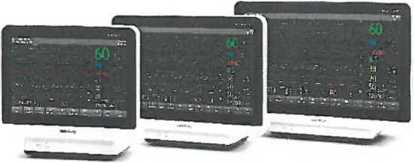 Střední rozsahDospělí: Dítě:Novorozenci:125 mmHg PřesnostMax. stř. chyba:standard, odchylka: 8 mmHg Technika vyfouknutí manžety Postupné vypouštění Počáteční nafouknutí manžetyDospělí:Dítě:Novorozenci:Přetlaková ochranaDospělí/děti: 297 ± 3 mmHgNovorozenci:	147 ± 3 mmHgMax. doba měřeníDospělí/děti:	180sNovorozenci:	90 sAsistence venepunkce AnoRozsah tepové frekvence 30 až 300 tepů/minPřesnost tepové frekvence ± 3 tepů/min nebo ± 3 %, vyšší hodnota IBPVyhovuje normě IEC 60601-2-34 PočetRozsah měřeníRozlišeníPřesnostCitlivost Rozsah impedance Rozsah PPVPAWPMěření ICPPodpora překrývání křivek. Rozsah tepové frekvence 25 až 350 tepů/minPřesnost tepové frekvence ±1 tep/min nebo ±1 %, vyšší hodnota Srdeční výdej Metoda Rozsah měření Rozlišení Přesnost Rozsah TB Přesnost TB, TI Rozlišení TB, TI PiCCO Parametry CCO C.O. GEDV SV EVLW ITBV (Variační koeficient se měří pomocí syntetických a/nebo databázových tvarů vlny (laboratorní testování.) Variační koeficient = SD/střední chyba.) Rozsah TB Přesnost TB, TI Rozlišení TB, TI Rozsah pArt/pCVP Přesnost pArt/pCVP ScvOa Rozsah Přesnost ICG Metoda Rozsah SF C.O. Rozsah Rozsah SVKonsistentní s parametry pro CCO poskytované systémy Vigilance II®, Vigileo1“ nebo EV1000CCO, CCI, C.O., C.I., SV, SVI, SVR, SVRI, RVEF, EDV, EDVI, ESV, ESVI, TB, SaO2, VO2,02EI, O2, ScvO2, SVO2, SQICCO, CCI, SV, SVI, SVR, SVRI, ScvO2, SvO2 CCO, CCI, CO, Cl, SV, SVI, SW, SVR, SVRI, GEF, CFI, GEDV, ITBV, ITBI,EVLW, EVWI, PVPICO2 Přesnost0 až 40 mmHg:41 až 76 mmHg: ±5% hodnoty77 až 99 mmHg: ±10% hodnoty100 až 150 mmHg:± (3 mmHg +8 % hodnoty) O2 PřesnostRychlost průtoku vzorkuDospělí/děti: 120 ml/min (s monitorováním O2 nebo bez) Novorozenci: 70 ml/min nebo 90 ml/min, volitelné90 ml/min (s monitorováním O2 nebo bez) Tolerance rychlosti průtoku vzorku±15 ml/min nebo ±15 %, vyšší hodnota.Doba zahřívání	90 s (maximum), 20 s (typicky)Měřeno s neonatálním odlučovačem vody a 2,5metrovou neonatální hadičkou pro vedení vzorků nebo odlučovačem vody pro dospělé a 2,5metrovou hadičkou vedení vzorků pro dospělé: Doba náběhuetCO2:	< 250 ms @ 70 ml/min (Neonatální odlučovač vody)250 ms @ 90 ml/min (Neonatální odlučovač vody)300 ms @ 120 ml/min (Odlučovač vody pro dospělé)O2 (volitelný): < 800 ms @ 90 ml/min (Neonatální odlučovač vody) < 750 ms@ 120 ml/min (Odlučovač vody pro dospělé)Doba zpoždění odběru vzorkůetCO2:	< 5,0 s při 70 ml/min (Neonatální odlučovač vody)4,5 s při 90 ml/min (Neonatální odlučovač vody)5,0 s při 120 ml/min (Odlučovač vody pro dospělé) O2 (volitelný): < 4,5 s při 90 ml/min (Neonatální odlučovač vody)5,0 s při 120 ml/min (Odlučovač vody pro dospělé)
0 až 150 vdechů/min
±1 dech/min±2 dech/min10,15,20,25, 30, 35, 40 SPoskytuje parametry VCO2, VO2, MVCO2, MVO2, EE, RQ při monitorování modulem RM.Oridion Microstream CO2Rozsah měřeniRozlišeníPřesnost0 až 38 mmHg:39 až 99 mmHg:Rychlost průtoku vzorkuspuštěníDoba odezvyRozsah awRRPřesnost awRR0 až 70 dechů/min:71 až 120 dechů/min:121 až 150 dechů/min:Doba apnoeCapnostat Mainstream CO2 Rozsah měřeníRozlišení1 mmHg Přesnost0	až 40 mmHg41 až 70 mmHg:71 až 100 mmHg:101 až 150 mmHg:Doba náběhuRozsah awRRPřesnost awRRUdává VCO2. MVCO2, FeCO2, SlopeCOz, Vtalv, MValv, Vdaw, Vdaw/Vt,Vdalv, Vdalv/Vt, Vdphy, Vd/Vt při monitorování modulem RM. Anestetické plynyVyhovuje normě ISO 80601-2-55.Vzorkovací frekvenceDospělí/děti:	200 ml/min:Novorozenci:	120 ml/min:Tolerance přesnosti průtoku vzorku ±10 ml/min nebo ±10 %, vyšší hodnota. Doba zpoždění odběru vzorků < 4 sDes/Sev/Enf/lso/Hal:0 až 30 %Oj:	0 až 100%awRR:	2 až 100 dechů/minRozlišeníCOj:	0,1 %NjO:	1 %Des/Sev/Enf/lso/Hal:TVe/TVi1 mlawRR:	1 vdech/minPřesnostPrůtokOj: awRR:Úplná přesnostPlyny0,1 %1 %1 vdech/minRozsah (%REL)Přesnost (%ABS)5 až 10%10 až 15%15 až 18%± 0,4 %± 0,6 %± 1 %Paw MVe/MVi TVe/TViawRR:Dospělý/Dítě: ± 1,2 l/min nebo ±10% hodnoty, vyšší hodnotaNovorozenci: ± 0,5 l/min nebo ± 10 %, vyšší hodnota± 3 % hodnoty± 10 % hodnotyDospělý/Dítě: ±10 % nebo 15 ml, vyšší hodnota. Kojenec: ±10 % nebo 6 ml, vyšší hodnota.±1 vdechů/min (4 až 99 vdechů/min)±2 vdechů/min (100 až 120 vdechů/min)Poskytuje zobrazení smyček.Monitorované parametry: PEEP, Pmean, PIP, Pplat, PEF, PIF, MVe, MVi, TVe, TVi, RR, l:E, FEV1.0, Compl, RSBI, NIF, WOB, RAW.rSOaPacient	dospělý/dítě/novorozenecMetoda	INVOS, NIRS (blízká infračervená spektroskopie)Počet	Max. 4 kanálůRozsah měření 15 až 95 %NMTSev:Enf/lso/Hal:Oj:awRR:Doba náběhu> 18% 0 až 1 %1 až 5 %5 až 8 %Nespecifikováno ±0,15%± 0,2 %± 0,4 %> 8 % Nespecifikováno 0až1%	±0,15%1 až 5 % >5% 0 až 25 %25 až 80 %± 0,2 %Nespecifikováno± 1 %±2%80 až 100%	±3%2 až 60 dechů/min ± 1 dech/min> 60 dechů/min NespecifikovánoProuděni vzorků 120 ml/min, s použitím odlučovače vody DRYLINEII ™ a 2,5m neonatální hadičkou vedení vzorků,COj/ NjO:	< 250 msIso/Hal/Sev/Des: < 300 msEnf:< 350 msO2:	< 600 msProudění vzorků 200 ml/min, s použitím odlučovače vody DRYLINE II ™ a 2,5m hadičky vedení vzorků pro dospělé:COj/NjO:	< 250 msIso/Hal/Sev/Des: < 300 msEnf:	< 350 msOj:	< 500 msDoba zpoždění odběru vzorkůProudění vzorků 120 ml/min, s použitím odlučovače vody DRYLINEII ™ a 2,5m neonatální hadičkou vedení vzorků,COj:	s 4 sNjO:	< 4,2 sO2:	< 4 sEnf /Iso/Hal/Sev/Des: < 4,4 sProudění vzorků 200 ml/min, s použitím odlučovače vody DRYLINE II ™ a 2,5m hadičky vedení vzorků pro dospělé:COj:	< 4,2 sNjO:	< 4,3	sO2:	< 4 sEnf/lso/Hal/Sev/Des: < 4,5 sDoba apnoe	10,15,20,25,30,35,40 sPoskytuje hodnotu MAC (podpora kalibrace dle věku). Podpora identifikace a monitorování dvou směsí plynů. RMMetodaRozsah měření PrůtokPaw MVe/MViTVe/TViRozsah awRRRozlišení průtoku Paw MVe/MViDif. tlak průtokuDospělý/Díté: ± (2 až 120) l/min Novorozenci: ± (0,5 až 30) l/min -20 až120cmHiODospělý/Díté: 2 až 60 l/min Kojenec: 0,5 až 15 l/minDospělý/Dítě: 100 až 1500 ml Kojenec: 20 až 500 ml4 až 120 vdechů/min0,1 l/min0,1 cmH200,01 l/min (MVe/MVi < 10 l/min)0.1 l/min (MVe/MVi > 10 l/min)Vyhovuje normě IEC 60601-2-10Typ snímače	Akceleromyografický snímačRežimy stimulace	ST, TOF, PTC, DBS3.2, DBS3.3Rozsah stimulačního proudu0 až 60 mAPřesnost stimulačního proudu±5 % nebo ±2 mA, vyšší hodnota.Šířka stimulačního impulzu 100, 200 nebo 300 ps, monofázický obdélníkový impulzPřesnost šířky stim. impulzu± 10%Max. výstupní napětí	300 VBISx/BISx4Vyhovuje normě IEC 60601-2-26 Metoda	Bispektrálníindex Rozsah impedance 0 až 999 kil Šířka pásma EEG Rozsah BIS Rozsah SQI ASYM Trend DSA0,25 až 100 Hz0 až 100 (BIS, BIS L, BIS R)0 až 100 % (SQI, SQI L, SQI R) 0 až 100%AnoEEG/aEEGVyhovuje normě IEC 60601-2-26Kanály EEG	Až 4 kanályRežim montáže	Biopolární režim, referenční režimRozsah vstupního signálu- 2 mVp-p až + 2mVp-pMax. odchylka vstupního signálu DC ± 500 mVCMRRHladina hluku vstupní impedanceImpedance elektrod
RozsahPřesnost
Frekvence vzorkováníAnalogová šířka pásmaSpektrální analýzaTrendtcGas2 100 dB při 51 kil nerovnováha a 60 Hz s 0,5 pV rms (0,5 Hz až 70 Hz) Dif.>15 Mil při 10 Hz1 až 90 kil± 1 kil nebo ± 10%, vyšší hodnota EBN EEG: 1024 HzMindray EEG: 256 HzEBN EEG: 0,5 až 110 HzMindray EEG/aEEG: 0,1 až 110 HzSEF, MF, PPF, TP, SR, EMG, Delta, Theta, Alpha, BědaDSA, CSAPropojení s monitory TCM CombiM, TCM TOSCA nebo SenTec SDM. Rozsah měřenítcpCOj	5 až 200 mmHgtcpOj	0 až 800 mmHgSpO2	0 až 100%TF	25 až 240 tepů/minVýkon	0 až 1000 mW PřesnottcpCOj	TOSCA Sensor 92, tc Sensor 54:Lepší než 1 mmHg (1 % nebo 10 % COj)Lepší než 0 3 mmHg (33 % COj)tc Sensor 84:Lepší než 1 mmHg (1 % nebo 10 % COj)Lepší než 0 5 mmHg (33 % COj) tcpOj	tcSensor 84:Lepší než 1 mmHg (0 % Oj) Lepšínež 3 mmHg (21 % Oj) Lepší než 5mmHg (50 % Oj) Lepší než 25mmHg (90 % Oj)SpOž TFVýkon hodnoty±3% (70 až 100%)± 3 tep/min±20 %MPAN se používá při párování přístrojů pro BeneVision TM80, modul BP10 NIBP a pacientský monitor BeneVision řady N.iView (pouze pro N17)CPUPaměťHard-diskOSVýstupPomocný výstup NormaIntel Pentium N4200 2,5 GHz 8 GBmSATASSD 128GBWindows 10TiskárnaTyp	TermotiskárnaRychlost	25 mm/s, 50 mm/sStopa	Max. 3 (papír 50 mm šířka, 20 m délka)Podporuje integrovaný záznamový modul.Splňuje požadavky normy ANSI/AAMI/IEC 60601-1 pro ochranu před zkratováním a unikajícími proudyEKG Analogový výstupŠířka pásma (- 3 dB; referenční frekvence: 10 Hz)Diagnostický režim:Monitorovací režim:Chirurgický režim:Režim ST:0,05 až 150 Hz0,5 až 40 Hz1 až 20 Hz0,05 až 40 HzAlarmyZvukový indikátor Ano, 3 různé tóny alarmu a tón výzvyVizuální indikátor	Červená/žlutá/azurová LED dioda a hlášeníalarmuZajišťuje infografický indikátor alarmu AlarmSight.Prodleva QRS s 25 ms (v diagnostickém režimu a bez stimulace) Senzitivita	1 V/mV, ± 5 %Rozšíření stimulaceUkládání dat Data trendů UdálostiNIBP>120 hod při 1 min, 4 hod při 5 s.1000 událostí, včetně alarmů parametrů, případů arytmií, technických alarmů apod. 1000 sadAmplituda signálu:	Voh ž 2,5 VŠířka pulzu:	10 ms ± 5 %Doba nárůstu a sestupu signálu:< 100 psIBP Analogový výstupŠířka pásma (- 3 dB; referenční frekvence: 10 Hz)0 až 40 HzMax. přenosová prodleva 30 ms Senzitivita	1 V/100 mmHg, ± 5 %Interpretace výsledků klidového 12svodového EKG 20 sériíPlné zobrazení48 hodin maximálně. Příslušná doba uloženíOxyCRG Přehled STzávisí na uložených křivkách a jejich počtu.48 hodin120 hodin a 1 minMinitrendAnoZvláštní funkcePomocné klinické aplikace (CAA):HemoSight™, ST Graphic™, SepsisSight™, BoA Dashboard™, EWS, GCS, 24hod EKG Souhrn, Pace ViewPodporuje výpočty (léky, hemodynamika, okysličení, ventilace, renální) a titrační tabulky.Podpora bezdrátového připojení s přístroji BeneVision TM80 a BP10. Podporuje nástroj vzdáleného zobrazeníRozhraníKonektor mapájení střídavým proudem	1RJ45 síťový konektor, 100 Base-TX, IEEE 802.3 N17:	2(1	pro	iView)N15/N12:	1Konektor USB 2.0NI 7:	8 (4	pro	iView)N15/N12:	4Nestandardní USB SMR konektorN17/N5:	1 pro připojení SMR, NI/TI dokovací staniceNI 2:	1 pro připojení N1/T1 dokovací staniceStandardní konektor pro rozhraní DVI-D2 (1 pro iView)11Video N17: N15/N12: BNC konektorEkvipotenciální zemnicí svorka1Wi-Fi komunikaceProtokol Modulační režim Provozní frekvenceIEEE 802.11a/b/g/nDSSS a OFDMMultifunkční konektor pro Defib Sync a analogový výstup1 na multiparametrovém modulu Slot moduluIEEE 802.1 Ib/g/n (2.4G): ETSI/FCC/KC:	2,4 až 2,483 GHzMIC:	2,4 až 2,495GHz IEEE 802.1 la/n (5G):ETSI:	5,15 až 5,35 GHz, 5,47 až 5,725 GHzFCC:	5,15 až 5,35 GHz, 5,725 až 5,82 GHzN17/N15: N12: Čtečka čár.kódů Klávesnice a myš přes USB Dálkové ovládání Síťová tiskárna6 sloty4 slotyPodpora kódů ID a 2DPodpora drátového a bezdrátového typuPodporovánoPodporaMIC:	5,15 až 5,35 GHzKC:5,15 až 5,35 GHz, 5,47 až 5,725 GHz,Kanálová rozteč5,725 až 5,82 GHz5 MHz při 2,4 GHz (802.11 b/g/n)20 MHz při 5 GHz (802.11 a/n) Bezdrátová přenosová rychlost IEEE 802.11a: 6 až 54 MbpsBaterieTyp Počet bateriíKapacita Doba provozuVýstupní výkonProvozní režimIEEE 802.11 b: 1 až 11 MbpsIEEE 802.11g: 6 až 54 MbpsIEEE 802.11 n: 6,5 až 72,2 Mbps20 dBm (požadavek CE: režim detekce - RMS)30 dBm (požadavek FCC: režim detekce - špičkový výkon)InfrastrukturaN17/N15: N12: Doba nabíjeníDobíječi lithium-iontová14500 mAhpři napájení novou plně nabitou baterií při 25 °C±5 °C s 5svodovým EKG, SpO2 a automatickým měřením NIBP každých 15 min a jasem obrazovky nastaveným na 1.2 hod.4 hod.4,5 hod. na 90 % při vypnutém monitoru.Zabezpečení datWPA-PSK, WPA2-PSK, WPA-Enterprise, WPA2- Enterprise (EAP-FAST, EAP-TLS, EAP-TTLS, PEAP-GTC, PEAP-MSCHAPv2, PEAP-TLS, LEAP) Kódování: TKIP a AESKomunikace MPAN Modulační režim Provozní frekvence MHz Kanálová roztečGFSK2402 to 24802 MHzBezdrátová přenosová rychlost1 MbpsVýstupní výkon	< 2,5 mWZabezpečení dat	Protokol ochrany soukromíPožadavky na napájeníStřídavé napětí	100 až 240 VAC (±10 %)Proud 2,0-0,9 AFrekvence	50 Hz/60 Hz (±3 Hz)Požadavky na prostředíTeplota	Provozní: 0 až 40 °C (32 až 104 °F)Skladování: -20 až 60 °C (-4 až 140 °F)Vlhkost	Provozní: 15 až 95 % (nekondenzující)Skladovací: 10 až 95 % nekondenzující)Barometrický tlak Provoz: 427,5 až 805,5 mmHg (57,0 až 107,4 kPa)Skladování: 120 až 805,5 mmHg (16,0 až 107,4 kPa)BezpečnostníTyp ochrany	Třída IStupeň ochrany MPM/IBP/C.O./NMT/EEG modul: CFScvCh/CCh/AG/BIS/rSCh modul: BF ochrana proti vniknutí kapalinIPX1Některé funkce označené hvězdičkou nemusí být k dispozici. Kontaktujte místní obchodní zastoupení společnosti Mindray, kde vám poskytnou nejaktuálnější informace.ntraCheirón...dýcháme za Vás.CHEIRÓN a.s., Provozovna: Republikánská 45, 312 00 Pize"tel.: XXXX (obch. odd.), fax: XXXXwww.cheiron.eue-mail: XXXXRegionální kanceláře: PRAHA mobil: XXXX, mobil: XXXXPLZE° mob il XXXX, ,E SKÉ BUD" JOVICE mobil: XXXX, OSTRAVA mobil: XXXX HRADEC KRÁLOVÉ mobil: XXXX, BRNO mobil: XXXXIS013485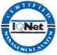 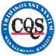 CH-06-01-2l0920-DS_Benevision_N17_l5_12_CZwww.mindray.comP/N:ENG- BeneVision N17/N15/N12 Datasheet-210285x4P-2021060lC2021 Shenzhen Mindray Bio-Medical Electronics Co.,Ltd. Všechna práva vyhrazena.mindrayhealthcare within reachBeneVision NIPřepravní monitorFyzikální specifikaceAnalýza ST segmentuHmotnostVelikostObrazovka displejeKřivkyExterní displej0,95 kg (2,1 Ib)(Standardní parametry s baterií)1,17 kg (2,61b)(Standardní parametry s interním modulem CO; a baterií)150 x 103 x 81 mm (5,9" x 4" x 3,2")Zdravotnický barevný TFT LCD, kapacitní dotyková obrazovka, se sklem Corning' Gorilla”, podpora multidotykových operací. 5,5palcová, 1280x720 pixel (WXGA)5 stop, max. 13 křivekZdravotnický barevný TFT LCD, kapacitní dotykový obrazovka, 21 .Spalcová, 1920 x 1080 pixel,Max. 8 stopEKGVyhovuje normám IEC 60601-2-27 a IEC 60601-2-25.Sady svodů	3svodově: I, II, III5svodové: I, II, III, aVR, aVL, aVF, V6svodové: I, II, III, aVR, aVL, aVF, Va, Vb12svodové: I, II, III, aVR, aVL, aVF, VI až V6Automatické rozpoznáni 3/5/6/12svodového EKG.Rozsah vstupního signálu ± 8 mV (p-p)Tolerance vyrovnávacího potenciálu elektrod ± 500 mVZesíleníRychlost posunu Formát křivky Šířka pásmax 0,125, x0,25,x 0,5, x l,x 2,x 4, auto6,25 mm/s, 12,5 mm/s, 25 mm/s, 50 mm/s Standard, CabreraDiagnostický režim: 0,05 až 150 Hz Monitorovací režim: 0,5 až 40 HzChirurgický režim:	1 až 20 HzRežim ST:	0,05 až 40 HzVysokofrekvenční hranice (pro 12svodovou analýzu EKG):350 Hz, 150 Hz, 35 Hz, 20 Hz volitelně.Koeficient CMR Diagnostický:>90dBMonitorovací, chirurgický, ST režimy:> 105 dB (se zapnutým filtrem rušení) Detekce stimulace	Amplituda: ± 2 mV až ± 700 mVŠířka: 0,1 až 2 msDoba náběhu: 10 až 100 ps (bez přesahu) Ochrana proti defibrilaci	Odolá defibrilaci při 5 000 V (360 J)Čas obnovení defib. <5sČas obnovení ESU	š 10 sZajišťuje algoritmus 12svodového klidového EKG Glasgow.Srdeční frekvence Rozsah SFPřesnost SFRozlišení SFDospěli: 15 až 300 tepú/min Děti/novorozenci: 15 až 350 tepú/min ± 1 tep/min nebo ± 1 %, vyšší hodnota.1 tep/minAnalýza arytmieUrčeno k použití pro dospělé, děti a novorozence.Vicesvodová, 25 klasifikaci. Asystola, VFib/VTac, Vtac, Vent.Brady, Extrém Tachy, Extreme Brady, Vrhythm, PVCs/min, Pause/min, Couplet, Bigeminy, Trigeminy, R on T, Run PVCs, PVC, Tachy, Brady, Missed Beats, PNP, PNC, Mutif.PVC, Nonsus. Vtac, Pausse, Irr.Rhythm., Afib.Cheirón O..dýcháme za Vás. vvUrčeno k použití pro dospělé, děti a novorozence.Rozsah STPřesnost STRozlišeni ST-2,0 až +2,0 mVRTI± 0,02 mV nebo ±10%, vyšší hodnota(-0,8 až +0,8 mV)0,01 mVAnalýza QTUrčeno k použití pro dospělé, děti a novorozence.Parametry Vzorec QT Rozsah QT/QTc Přesnost QT Rozlišení QT Rozlišení QTc Rozsah QT-SFRespiraceSvodRozsah RFPřesnost RFRozslišení RFDoba apnoeSpO;QT, QTc, A QTcBazett, Fridericia, Framinghan nebo Hodges 200 až 800 ms± 30 ms4 ms1 msDospělí: 15 až 150 tepů/minDěti/novorozenci: 15 až 180 tepů/minI nebo II, auto0 až 200 dechú/min± 1 dech/min (0 až 120 dechů/min),± 2 dechy/min (121 až 200 dechů/min)1 dech/min10,15, 20,25, 30, 35,40 sVyhovuje normám ISO 801 -2-61.Modul SpO? Rozsah SpO? Rozslišení RF Přesnost SpO?Mindray, Masimo, NellcorOaž 100%1 %Mindray / Nellcor:Dospělí/děti: ±2 % (70 až 100 %)Novorozenci: +3 % (70 až 100 %)Nespecifikováno (0 to 69%)Masimo:Dospělý/Dítě: ± 2 % (70 až 100 % non-motion) Novorozenec: ± 3 % (70 až 100 % non-motion) ± 3 % (70 až 100 % motion)Nespecifikováno (0 to 69%)Indikátor perfúze (Pl)Výška tónuDuální SpO?TFRozsah TFMindray / Nellcor:Masimo:Přesnost TFMindray:
Nellcor:
Masimo:Perioda obnovováníAno, u Mindray /Masimo SpO?AnoAno, SpO?, SpO?b, ASpO?20 až 300 tepů/min25 až 240 tepů/min+3 tepy/min (20 až 300 tepů/min)+3 tepy/min (20 až 250 tepú/min)±3 tepy/min (non-motion)±5 tepů/min (motion)1 sTeplotaVyhovuje normě ISO 80601-2-56. TechnikaKanályRozsah teplotyPřesnost teplotyRozlišení teplotyPerioda obnovováníTeplotní odolnostMax. 2 kanályOaž 50°C (32až 122 °F)+0,1 °C nebo ±0,2 °F (bez sondy) 0,1 °C1 s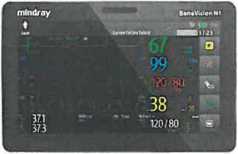 NIBPVyhovuje normám IEC 80601-2-30.Technika	OscilometrieManuální, Auto, STÁT, Sekvenční mmHg, KPa (uživatelsky volitelné) 1 mmHgSystolický, diastolický, střední Dospělí/děti: 180 s.Novorozenci: 90 sDospělí: 25 až 290 mmHgDěti: 25 až 240 mmHg Novorozenci: 25 až 140 mmHgDospělí: 10 až 250 mmHgDěti: 10 až 200 mmHgNovorozenci: 10 až 115 mmHgDospělí: 15 až 260 mmHgDěti: 15 až 215 mmHgNovorozenci: 15 až 125 mmHgMax. střední chyba: ±5 mmHgMax. standardní odchylka: 8 mmHgAno80 až 280 mmHg (výchozí: 160 mmHg)80 až 210 mmHg (výchozí: 140 mmHg)60 až 140 mmHg (výchozí: 90 mmHg)297 ± 3 mmHg147 ± 3 mmHg30 až 300 tepů/min± 3 tepy/min nebo ± 3 %, co je většíIBPVyhovuje normě IEC 60601-2-34.KanályCitlivostRozsah impedanceRozsah IBPPřesnost IBPRozlišení IBPRozsah PPVPAWP’Měření ICP PodporovánoPodpora překrývání křivek.Rozsah TF	25 až 350 tepů/minPřesnost TF	± 1 tep/min nebo ± 1 %, co je většíVariační koeficientS2%S2%s3%<6%<3%23 až 43 °C / 73,4 až 109,4 °F0,1 °C±1 °C (bez snímače)-50 až 300 mmHg±1 mmHg nebo ±2 %, vyšší hodnotaInterní Sidestream CO?Vyhovuje normě ISO 80601-2-55.Určeno k použití pro dospělé, děti a novorozence.Rychlost průtoku vzorků CO? 50 ml/minPřesnost rychlosti průtoku vzorků CO?±15 ml/min nebo ±15%, vyšší hodnotaRychlost posunu 3 mm/s, 6,25 mm/s, 12,5 mm/s, 25 mm/s, 50 mm/s Rozsah CO?	0 až 150 mmHg±2 mmHg (0 až 40 mmHg)±5 % naměřené hodnoty (41 až 76 mmHg) + 10% naměřené hodnoty (77 až 99 mmHg) ±(3 mmHg + 8 % naměřené hodnoty)(100 až 150 mmHg)Oaž 150dechů/min±1 dech/min (0 až 60 dechů/min.)±2 dechy/min (61 až 150 dechů/min.)10,15, 20, 25, 30, 35,40 sArtema Sidestream CO?Vyhovuje normě ISO 80601-2-55.“Možnosti: Paramagnetický snímač O2.Rychlost průtoku vzorků CO2 120 ml/min (odlučovač vody DRYLINE 11’“ pro dospělé/děti)90 ml/min (odlučovač vody DRYLINE 11“0 až 150 mmHg+2 mmHg (0 až 40 mmHg)±5 % naměřené hodnoty (41 až 76 mmHg) ±10% naměřené hodnoty (77 až 99 mmHg)±(3 mmHg + 8 % naměřené hodnoty)(100 až 150 mmHg)mmHgOaž 100%Přesnost O?	± 1 % (0 až 25 %)±2 % (nad 25,1 až 80 %) ±3% (nad 80,1 až 100%)Rozlišeni O?(volitelné) 1 %Rychlost průtoku vzorkuDospělí/děti:	120 ml/min (s monitorováním 02 nebo bez)Novorozenci:	70 ml/min nebo 90 ml/min, volitelné90 ml/min (s monitorováním 02)Tolerance rychlosti průtoku vzorku±15 ml/min nebo ±15 %, vyšší hodnota.Doba zahřívání 90 s (maximum), 20 s (typicky)Měřeno s neonatálním odlučovačem vody a 2,5metrovou neonatální hadičkou pro vedení vzorků nebo odlučovačem vody pro dospělé a 2,5metrovou hadičkou vedení vzorků pro dospělé:Doba náběhuetCO?:	s 250 ms @ 70 ml/min (Neonatální odlučovač vody)250 ms @ 90 ml/min (Neonatální odlučovač vody)300 ms @ 120 ml/min (Odlučovač vody pro dospělé)O? (volitelný): ž 800 ms @ 90 ml/min (Neonatální odlučovač vody)750 ms @ 120 ml/min (Odlučovač vody pro dospělé) Doba zpoždění odběru vzorků5.0 s @ 120 ml/min (Odlučovač vody pro dospělé)4.5 s @ 90 ml/min (Neonatální odlučovač vody)i 5.0 s @ 120 ml/min (Odlučovač vody pro dospělé) Oaž 150 dechů/min ±1 dech/min (0 až 60 dechů/min.±2 dechy/min (61 až 150 dechů/min.)10,15,20, 25, 30,35,40 s0 až 99 mmHg1 mmHg±2 mmHg (0 až 38 mmHg)±5 % + 0,08% naměřené hodnoty- 38 mmHg (39 až 99 mmHg) 50"z\is ml/min30 s (typicky)2,9 s (typicky)0 až 150 dechů/minZvláštní funkce'Pomocné klinické aplikace (CAA): EWS, GCS, ST Graphic'“, BoAVýpočty (léků, hemodynamické, okysličení, ventilace, renální) a titračni tabulky.Podpora nView pro vzdálené zobrazeniIEEE 802.11a/b/g/nDSSSaOFDMIEEE 802.1 Ib/g/n (2,4 G):ETSI/FCC/KC: 2,4 až 2,483 GHzMIC: 2,4 až 2,495 GHzIEEE 802.1 la/n (SG):ETSI: 5,15 až 5,35 GHz, 5,47 až 5,725 GHzFCC: 5,15 až 5,35 GHz, 5,725 až 5,82 GHzMIC: 5,15 až 5,35 GHzKC: 5,15 až 5,35 GHz, 5,47 až 5,725 GHz, 5,725 až 5,82 GHzIEEE 802.1 Ib/g: 5 MHzIEEE 802.11 n (@2,4 GHz): 5 MHzIEEE 802.11 a: 20 MHzIEEE 802.1 In (@5 GHz): 20 MHzBezdrátová přenosová rychlost IEEE 802.11 a: 6 až 54 Mb/sIEEE 802.11b: 1 až 11 Mb/sIEEE 802.11g: 6 až 54 Mb/sIEEE 802.11 n: 6,5 až 72,2 Mb/s<20 dBm (požadavek CE: detekční režim - RMS)<30 dBm (požadavek CE: detekční režim- maximální výkon)InfrastrukturaWPA-PSK,WPA2-P$K,WPA-Enterprise,WPA2-Enterprise (EAP-FAST, EAP-TLS, EAP-TTLS,PEAP-GTC,PEAP-MSCHAPv2, PEAP-TLS, LEAP)Kódování: TKIP a AESSplňuje požadavky normy ANSI/AAMI/IEC 60601-1 pro ochranu před zkratováním a unikajícími proudyPodpora klávesnice a myši drátového a bezdrátového typu přes dokovací zařízeníSíťová tiskárna	PodporovánaDobíječi lithium iontová baterie 2500 mAhbez interního CO21 s interním CO2 při napájení novou plně nabitou baterií při 25 °C±5 s 5svodovým EKG, SpO?, a auto NIBP měřemé každých 15 min, WiFi neaktivní a výchozím nastaveni jasu obrazovky8h provozní doba bez interního CO2při napájeni novou plně nabitou baterií při 25 °C±5 s 5svodovým EKG, SpO?, IBP, CO2 sampling, a auto NIBP měřemé každých 15 min, WiFi neaktivní a výchozím nastavení jasu obrazovky.3h provozní doba s interním CO?Doba nabíjeni	6 hodin na 90 %, je-li monitor bez interního moduluCO? vypnutý.hodiny na 90 %, je-li monitor s interním modulem CO2 vypnutý.NapájeniHlavní jednotka	12 V stejnosměrného proudu (±10 %), 2 AAdaptér střídavého proudu / přepravní dokovací zařízeníVstup:	100 až 240 VAC (-15 %, +10 %), 50/60 HzVýstup:	12VDC(±10%), 2,5 ADokovací zařízen iVstup 100 až 240 VAC (±10 %), 50/60 Hz Vstupní proud 0,65A až O.35APožadavky na prostředíPro hlavní jednotku / přepravní dokovací zařízení / adaptér AC Teplota	Provozní: 0 až 40 °C (32 až 104 °F)Skladovací: -30 až 70 °C (-22 až 158 °F)Vlhkost	Provozní: 5 až 95 % (nekondenzující)Skladovací: 5 až 95 % (nekondenzující) Barometrický tlak Provozní: 427,5 až 805,5 mmHg (57,0 až 107 kPa) Skladovací: 120 až 805,5 mmHg (16,0 až 107,4 kPa) (bezCO?),375 až 805,5 mmHg (50,5 až 107,4 kPa) (s CO,)Pro držák modulů / dokovací zařízeni / další rozšířené modulySpolehlivostMonitor může být také používán během přepravy pacienta sanitním vozem, vrtulníkem či leteckou ambulancí. Splňuje požadavky norem EN 1789, EN 13718-1, IEC 60601 -1-12, RTCA DO-160G, MIL-STD-810G a MIL STD 461F. Ochrana proti vniknutí částic	Hlavní jednotka: IP441. Funkce jsou dostupné pouze u nezávislého externího displeje.CHEIRÓN a.s., Provozovna: Republikánská 45,312 00 Pize' tel.: 377 590 422 (obch. odd.), fax: 377 590 435 e-mail: obchod@cheiron.eu, www.cheiron.eu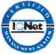 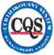 Regionální kanceláře: PRAHA mobil: 721 836 986, mobil: 702 267 797PLŽE0 mob il: 602 642 294, ,E SKÉ BUD' JOVICE mobil: 602 642 291, OSTRAVA mobil: 601 395 447HRADEC KRÁLOVÉ mobil: 602 149 179, BRNO mobil: 725 714 941CH_06_01_211007_DS_BeneVÍ5ion_Nl_C2www.mindray.comP/N:ENG> BeneVIslon NI Datasheet-210285x4P-20200809©2019 Shenzhen Mindray Bio-Medical Electronics Co., Ltd. All rights reserved.mindrayhealthcare within reachCheirón O...dýcháme za Vás.BeneVision™Centrální monitorovací systém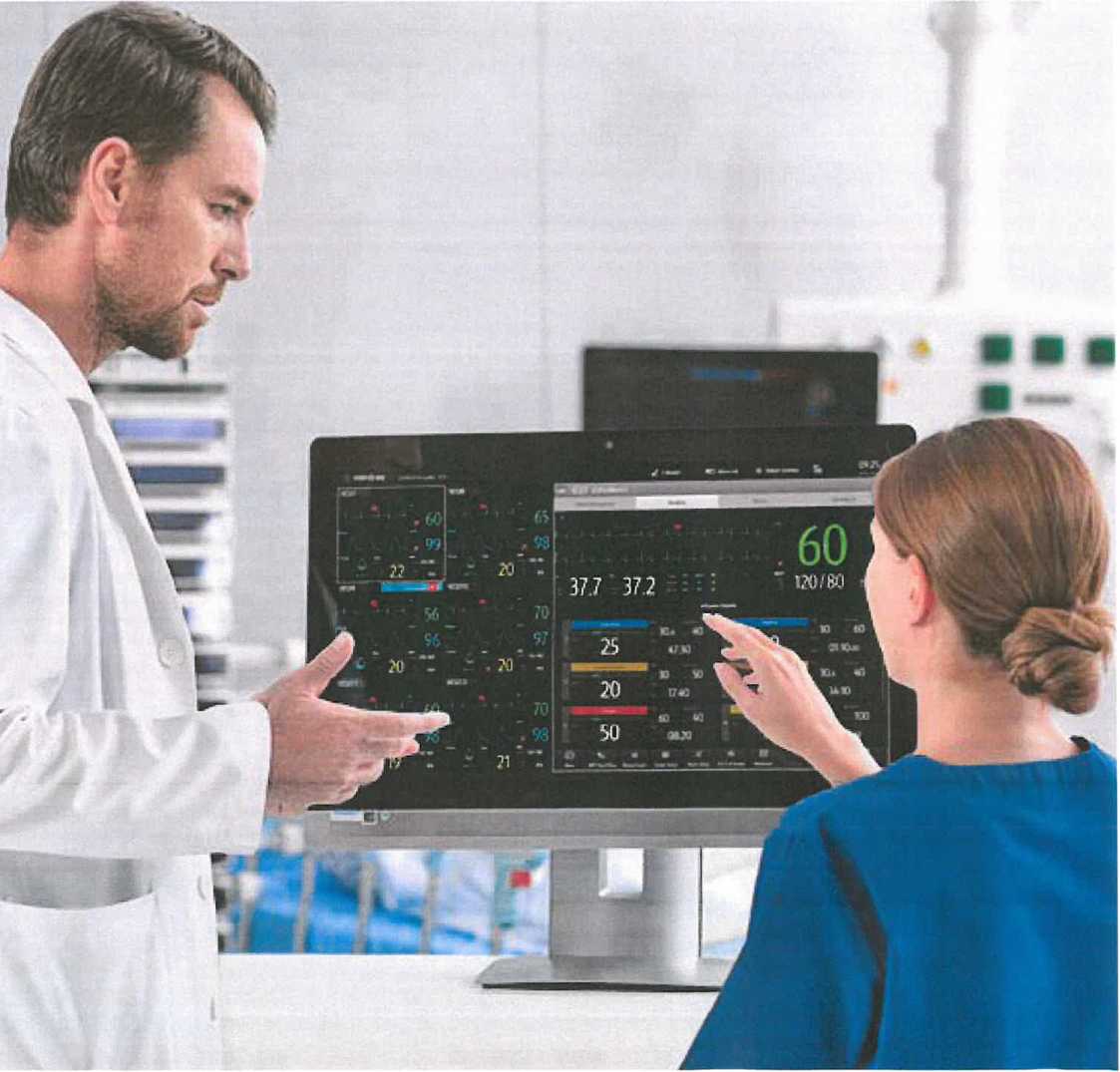 Komponenty systémuSoftwareCentrální stanicePracovní staniceSledovací staniceCMS prohlížečMobilní prohlížečMobilní serverCentrum systému, které připojuje přístroje u lůžka a další přístroje se vzdáleným přístupemVzdálená stanice s interaktivními schopnostmiVzdálená stanice pouze se sledovací schopnostiSoftware se vzdáleným přístupem na bázi Windows pro osobní počítačeSoftware se vzdáleným přístupem pro mobilní zařízeni Služba běžící na samostatném serveru nebo integrovaná v centrální stanici pro vzdálený přístup mobilního prohlížečeAnalýza STAnalýza QTBrady, PVCs/min, Pauses/min, R onT, Run PVCs, Couplet, Multif. PVC, PVC, Bigeminy, Trigeminy, Tachy, Brady, PacerNot Pacing. Pacer Not Capture, Missed Beat, Nonsus Vtac, Vent. Rhythm, Pause, Irr Rhythm and AfibPodporovánoPodporovánoHardwareHlavní jednotkaDisplejTiskárnaUPSrekordérTradiční počítač1U Blade ServerMini PC24" obrazovka TFT LCD23" dotyková obrazovka PCTSíťová laserová tiskárna1000VA, 220V/50Hz 3kanálový tepelný rekordérAlarmKategoriePrioritaOznámeníVzdálené ovládáníAnalýza alarmuPřehledPřehled trenduÚplné zobrazeníUdálostiPřehled NIBPSpecifikace softwaru hlavního systémuZákladníKomjaonentyPočet zařízeníCentrální stanice (CS). pracovní stanice (WS), prohlížecí stanice (VS)Až 64 pacientských monitoru a infuzních pump na stanici Až 128 pacientských monitoru a infuzních pump pro verzi CentralStation Server Edition*Podporovaná zařízení BeneVision řady N, BeneView řadyT, řada iPM, řada iMEC, řada uMEC, řada PM, řada MEC, pacientské monitory řady ePM, monitory vitálních příznaků VSTMS-6016, defibrilátor řady BeneVision TM80/TD40 telemetrie BeneHeart, infuzní pumpa: BeneFusion nSP/nVP/nDSIntegrovaná zařízení Zařízení (například ventilátory, anestetické přístroje) připojené k pacientským monitorům pomocí modulu BeneLinkDisplejRozlišení	1920x1080,1280x1024Max počet displejů Až 4 displejeKonfigurace displejů Až 36 pacientů na jednom displeji s rozlišením 1920x1080Až 16 pacientů na jednom displeji s rozlišením 1280*1024 Metoda nákresu Až 8 průběhu na pacienta v sektorechAž 12 průběhu pro specifického pacienta v okněViewBedAž 16 detailů mfuze pro jednu dokovací staniciAž 24 detailů infuze pro dvě dokovací stanice(režim master-slave)Rozvržení sektoru pacienta Normální obrazovka, velká číslaRozvržení obrazovky ViewBed Normální obrazovka, OxyCRG, Minitrendy,Integrovaná zařízení, celá obrazovka EKG, EKG 12-svod., EWSParametry a průběhyParametry	HR, ST, PVCS, QT/QTc, RR, SpO,, PR, NIBP, TEMP, IBP CO,EtCOy Multi-gas, O,, NO, CCO, ScVO,, ICG, RM, BIS, EEG, NMT, rSO_„ stav pumpy, parametry z integracePrůběhy	FCG, Pleth, Resp, CO2, IBP, O2, N ,O, Agent, ICG.RM, BIS,pArt/pCVP, EEGTelemetrie EKGVektor EKGAlgoritmusDetekce ARRI, II, III, aVR, aVL, aVF, V/V1, V2, V3, V4, VS, V6MindrayAsystole, VFib/VTac, Vtac, Vent. Brady, Extreme Tachy, ExtremeFyziologický alarm, technický alarm a systémový požadavek Vysoká, střední, nízká a hlášeníZvukové a vizuálníSpínač alarmu, limity alarmu, priorita alarmu, pauza alarmu a resetování alarmuPodpora statistiky alarmůPosledních 240 hodin tabulkových trendů a grafické trendy pro všechny parametryPosledních 240 hodin úplných průběhua komprimovaných průběhuPosledních 3000 událostí, včelne názvu parametru a lósekundových piůběhu před a po spuštění alarmu Posledních 3000 měření NIBPPosledních 720 měření C.O.Posledních 48 hodin OxyCRGPřehled C.O.Přehled OxyCRGPřehled ve 12 vláknech Posledních 720 výsledků analýz ve 12 vláknech, s 12 průběhy analýzy pro každý výsledek analýzy Posledních 240 hodin segmentu STData pro nejméně 200 propuštěných pacientů, v závislosti na úložném objemuPosledních 8 hodin pro všechny parametryPřehled ST Historický přehledMinitrendyZprávyStylVelikostTypVýpočetHemodynamikaOxygenaceVentilaceRenálníTištěná a elektronická zpráva (soubor PDF)A4 nebo letterTabulková zpráva titrace, zpráva hemodynamického výpočtu, zpráva výpočtu oxygenace, zpráva výpočtu ventilace, zpráva renálního výpočtu, grafická zpráva trendů, tabulková zpráva trendů, úplná přehledná zpráva, úplná detailní zpráva, zpráva segmentů průběhu, zpráva událostí, zpráva seznamu událostí, zpráva interpretace 12 vláken, zpráva ECG více vláken, zpráva ST, zpráva QT, statistická zpráva Arrh, zpráva OxyCRG, přehledná zpráva OxyCRG, souhrnná zpráva událostí OxyCRG, detailní zpráva událostí OxyCRG, zpráva v reálném čase, zpráva alarmu tisku, zpráva EEG, zpráva CSA, zpráva parametrů hemoSight, zpráva limitů alarmů, zpráva zobrazení kroku, souhrnná zpráva, zpráva o zamrznutí, zpráva vlastního testu defibrilátoru, souhrn ECG 24H, typické pruhy, zpráva CPR, záchranná zpráva, zpráva nastavení systému100 výpočtů pro přehled 100 výpočtů pro přehled 100 výpočtů pro přehled 100 výpočtů pro přehledAplikace klinického asistentaGrafika STHemoSightABPM24hodinové ECGNáhled PACEST histogram a ST vektogramVšechna hemografická data, členěné zobrazeníPodpora analýzy a tisku zprávPodpora souhrnné statistiky a tisku zprávZvětšení kroku a zvětšení špičkyEWSGCSDatové rozhraníRozhraní připojeníADTKontinuální známka EWS a ovládací panelStupnice Glasgow ComaIntegrovaná brána eGateway nebo samostatná brána eGatewayPodpora získáni demografických údajů pacienta ze systému ADT Podpora obdržení informací o přijetí / propuštění /Oznámení události Podpora vibrací a zvukuPodpora konfigurace podmínky spuštěníVyžaduje Android 5.0 nebo novějšíNení podporováno v iOSSpecifikace mobilního serveruSamostatný mobilní serverpřeloženi pacienta přikaž ze systému ADTCIS/EMRCPOESystém ECGSystém alarmůČasPodpora výstupu fyziologických parametrůPodpora PDF/XML - formát výstupu zprávPodpora výstupu informací o infuziPodpora přenosu lékařských předpisů do připojených infuzních pumpPodpora úplného výstupuPodpora XML formátu výstupu zprávy ve 12 vláknech, vzorkovací frekvence 1000 Hz pro pacientské monitory BeneVision rady N a ePM a S00 Hz pro ostatní pacientské monitoryPodpora výstupu události alarmůPodpora synchronizace s NTP serveremPodpora synchronizace s bránou eGatewayPodpora synchronizace času s pacientskými monitory a infuzními pumpamiOpe'ační systémCPURAMPevné diskyPočet lůžekWindows 7/10 nebo Window Server 2008/2012/20)64 jádra a 2,9 GHz nebo lepší4 GB nebo více100 GB nebo víceJe možné připojit až 600 lůžek najednouPočet mobilních prohlížečůJe možné připojit až 500 mobilních prohlížečů najednouIntegrovaný mobilní serverPočet lůžek	Je možné připojit až 64 lůžek najednouPočet mobilních prohlížečů Je možné připojit až 200 mobilních prohlížečů najednouMinimální prostředí runtimeCPU	4 jádra a 2,9 GHz nebo lepšíRAM	4 GB nebo více pro 64 lůžek16 GB pro 128 lůžek (Server Fdition)16 GB pro bránu eGateway integrovanou s CS16 GB pro Mobilní server integrovaný s CSSpecifikace sítěInfrastruktura lopologieSkálaTypKonfiguraceKvalita komunikaceZabezpečeníPevné diskyCS. 500G nebo víceWS/VS: 100G nebo víceBezpečnostPodpora 3vrstvé síle, platí jak pro nemocniční síť, lak pro dedikované sítěAž 1200 monitorovacích zařízení u lůžek pro celou síť Kabelová, bezdrátová a dedikovaná WMTS síťIP Podpora DHCP a DNSPodpora QoSSíťGrafická karta ReproduktorPort USBOperační systémEthernet 802.3100M nebo více s automatickou adaptací Podpora duálního displeje nebo více displejů Vestavený v hostitelském počítači nebo displeji Tóny alarmů 45 až 85 dBdva nebo víceWindows 7/10 nebo Window Server2008/2012/2016VirtualizacePodpora ověřováni LDAPPodpora šifrování SSLAntivirová aplikace McAfee {Solidcore SolidiKer)Podpora Raid 1Podpora zpětného načítání datPodpora redundancePodpora WMwareSpecifikace prohlížeče CMSOperační systém Windows 7/10 nebo Window Server2008/2012/2016Specifikace prostředíTeplota	Provozní: 10 až 35°C (50 až 95°F)Neprovozní -30 až 60°C (-22 až 140°F) Vlhkost	Provozní: 10% až 90%Neprovozní: 5% až 95%Nadmořská výška Provozní: 10,000 ft (3048 m)Neprovozní: 30,000 ft (9144 m)RozlišeníPočet pacientůPřehledAutomatická adaptaceOptimální 1920x1080Zobrazení jednoho pacienta najednouTabulkové trendy, grafické trendy, události, úplné zobrazení, 12vláknové ECG, ST, statistika Arr, OxyCRG"znamená, že oblast vyžaduje pouze CESpecifikace mobilního prohlížečeSystém Android Android 4 4 nebo novějšíCPU se 4 jádry a 1,3 GHz nebo lepší1,5 GB RAM nebo víceSystém iOSRozlišeníPočet pacientůViewBedUdálostiiOS 9.2 nebo novějšíiPhone 6/plus nebo novější iPad mini 2 nebo novější Automatická adaptace optimální 1920*1080Zobrazení až 32 pacientů najednouZobrazení monitorovaných parametrů a průběhů.Události alarm, události arytmie, ruční události, provozní událostiwww.cheiron.eu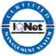 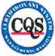 CHEIRÓN a.s., Provozovna: Republikánská 45, 326 00 Plzeň tel.: 377 590 422 (obch. odd.), fax: XXXX e-mail: XXXXRegionální kanceláře: PRAHA mobil: XXXX, mobil: XXXXPLZEŇ mobil: 602 642 294, ČESKÉ BUDĚJOVICE mobil: XXXX, OSTRAVA mobil: XXXXHRADEC KRÁLOVÉ mobil: XXXX, BRNO mobil: XXXXCH-0b-01-211020-D5_BencVision_CMS_CZ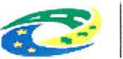 Příloha č. 4Seznam poddodavatelůPříloha č. 5 smlouvyPředávací protokol /vzor/Dodavatel potvrzuje, že zboží, tak jak je uvedeno níže bylo dodáno a nainstalováno v souladu s Kupní smlouvou č	Zboží č. 1 "název" (označení stejné jako v rozpočtu projektu):Dodané výrobky a příslušenství:Servis zdravotnického prostředku dle zákona č. 375/2022 Sb. je garantován po dobu 24 měsíců, dodavatelem	Zaškolení personálu se zacházením se zdravotnickými prostředky a instruktáž proběhly BEZPLATNÉ.Zboží předal: 	datum:	podpis: 	Zboží převzal: 	datum: 	podpis: 	Příloha č. 6 kupní smlouvyPravidla součinnosti s úsekem informatiky kupujícího (dále jen „Úl“)V případě, že zdravotnický prostředek či jeho části vyžadují zapojení do počítačové sítě prodávajícího, musí být tato činnost prováděna se souhlasem zaměstnance Úl. Zaměstnanec Úl musí být o realizaci předmětu smlouvy resp. záměru jeho zapojení do počítačové sítě kupujícího informován prodávajícím s dostatečným předstihem, a to minimálně 10 kalendářních dnu před termínem vlastního plnění v místě plnění (podrobnosti viz níže).Předmět smlouvy dle čl. I smlouvy zahrnuje v rámci instalace zdravotnických prostředků také všechny práce související s instalací dodávaných HW/SW částí do plně funkčního stavu. Pokud bude vyžadována prodávajícím součinnost s Úl, je nutné rozsah této součinnosti předem jasně definovat (ve smlouvě nebo projektové dokumentaci) nebo zaslat emailem na adresu XXXX, a to minimálně 1 týden (7 kalendářních dnů) před termínem instalace. Za součinnost se považuje např. i zřízení vzdáleného přístupu přes internet.Pokud požadavek na součinnost s Úl svým rozsahem překročí 3 hodiny práce technika Úl nebo bude vyžadovat plnění třetí strany, vyhrazuje si Úl právo navrhnout vlastní termíny dle svých kapacitních možností.Pokud požadavek na součinnost překročí rámec běžných činností zajišťovaných Úl nebo její rozsah nebude Úl schopen akceptovat z kapacitních, technických či časových důvodů, může požadovanou součinnost celou nebo její část odmítnout, a to do 3 pracovních dnů po obdržení požadavku. V tomto případě je prodávající povinen zajistit všechny požadované úkony vlastními techniky nebo externím servisem.Pokud bude Úl, ke zdárné realizaci plnění ze smlouvy nucen zajišťovat úkony, které nebyly definovány v požadavcích na součinnost, bude prodávajícímu tato práce účtována ve výši prokazatelných nákladů s nimi spojených.Příloha č. 7 kupní smlouvyPravidla pro zřízeni a používání vzdáleného přístupu dopočítačové sítě Nemocnice Nové Město na Moravě, příspěvkováorganizaceKupující umožní vzdálený přístup/připojení do své počítačové sítě nebo její části prodávajícímu tak, aby mohl prodávající vykonávat veškeré smluvní či kupujícím prokazatelně vyžádané/objednané služby (dále jen „služba“).Kupující zřídí vzdálený přístup pro prodávajícího na dobu a v rozsahu nezbytně nutnou k plnění závazků vyplývajících z této smlouvy.Technické podmínky vzdáleného připojení jsou dohodnuty takto:připojení přes SSH protokol VNC dle individuálně dohodnutých parametrů a heselpřipojení přes RDP (Microsoft remote desktop klient) dle individuálně dohodnutých parametrů a heselVPN přístup dle individuálně dohodnutých parametrů a heseljiný typ přístupu či autentizace dle individuálně dohodnutých parametrů při podpisu smlouvy.Předání parametrů přístupu a přístupových hesel zajistí v předem dohodnutém termínu zaměstnanec úseku informatiky kupujícího.Prodávající se zavazuje zajistit, že osoby, jim pověřené k vykonávání služeb prostřednictvím vzdáleného přístupu nezneužijí vzdálený přístup do sítě k aktivitám, které nejsou v souladu se smluvním rozsahem poskytovaných služeb, a ani neumožní tyto aktivity třetí osobě.Prodávající je povinen vždy předem	zajistit, že nedojdek nepředpokládanému narušení chodu počítačové sítě (informačního systému), ani jiných služeb a systémů v síti kupujícího, jakožto i řádného chodu serverů, počítačů a dalších HW komponent sítě. V případě porušení této povinnosti je kupující oprávněn požadovat náhradu způsobené škody.Kupující si vyhrazuje právo službu vzdáleného přístupu dočasně pozastavit či omezit bez udání důvodu. V tomto případě bude o rozhodnutí kupujícího prodávající neprodleně informován telefonicky a následně obdrží písemné oznámení.V případě, že kupující zjistí použití vzdáleného přístupu v rozporu s těmito pravidly, je kupující oprávněn vzdálený přístup prodávajícímu zcela zrušit. O tomto rozhodnutí kupujícího bude prodávající neprodleně informován telefonicky a následně obdrží písemné oznámení.Kontaktní osoby pro účely poskytování služby a předávání informací dle bodů této přílohyTelefonXXXX XXXX  XXXX EmailXXXXXXXXXXXXZa prodávajícího Jméno              XXXXXXXXPozice TelefonXXXXXXXX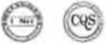 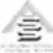 Výrobce a dodavatel zdravotnických prostředku i služeb v oboru anestezie a intenzivní péčeCheiróiťr'^...dýcháme za Vás. v vPLNÁ MOCANONYMIZOVÁNONABÍDKA ZBOŽÍ A SLUŽEBNABÍDKA ZBOŽÍ A SLUŽEBNABÍDKA ZBOŽÍ A SLUŽEBDodavatel: CHEIRÓN a.s.nKukulova 24169 00 Praha 6 IČ : 27094987 DIČ: CZ27094987Cheirón.’?...dýcháme za Vás. \x sjfCHEIRÓN a.s. zapsán Městským soudem v Praze, oddíl B, vložka 8964CHEIRÓN a.s. zapsán Městským soudem v Praze, oddíl B, vložka 8964O ® -'ĚsEN ISO 13485	—~Telefon : XXXXFax : XXXXE-mail: XXXXDatum pořízení :	09.09.2023Řada dokladu :	001Datum dodáníČíslo dokladu :	301787Termín dodání :Popis dodávky : monitorovací systém AROMísto určení:Odběratel:Nemocnice Nové Město na Moravě, příspěvkováNemocnice Nové Město na Moravě, příspěvkováNemocnice Nové Město na Moravě, příspěvkováorganizaceorganizaceŽdárská 610Ždárská 610592 31 Nové Město na Moravě592 31 Nové Město na MoravěIČ : 00842001	DIČ : CZ008420017,00ks	XXXX	XXXXXXXX21XXXXXXXX2100 DJ10-6660B-009-PPacientský monitor Bene Vision N1 (IBP, CO2)BeneVision N1CzechPower cord - EU (European)BeneVision N1: 5.5” high-resolution capacitive touch screen, Internal Sidestream CO2 (50ml/min), embedded 1 Li-ion battery , MR 3/5/6-Lead ECG+ARR+ST, Mindray SpO2, NIBP, 2-ch Temp, Built-in 2-Ch IBP, Analog+Defib. Sync., 12V DC Adapter with Power CordPacientský monitor Bene Vision N1 (IBP, CO2)BeneVision N1CzechPower cord - EU (European)BeneVision N1: 5.5” high-resolution capacitive touch screen, Internal Sidestream CO2 (50ml/min), embedded 1 Li-ion battery , MR 3/5/6-Lead ECG+ARR+ST, Mindray SpO2, NIBP, 2-ch Temp, Built-in 2-Ch IBP, Analog+Defib. Sync., 12V DC Adapter with Power CordPacientský monitor Bene Vision N1 (IBP, CO2)BeneVision N1CzechPower cord - EU (European)BeneVision N1: 5.5” high-resolution capacitive touch screen, Internal Sidestream CO2 (50ml/min), embedded 1 Li-ion battery , MR 3/5/6-Lead ECG+ARR+ST, Mindray SpO2, NIBP, 2-ch Temp, Built-in 2-Ch IBP, Analog+Defib. Sync., 12V DC Adapter with Power CordPacientský monitor Bene Vision N1 (IBP, CO2)BeneVision N1CzechPower cord - EU (European)BeneVision N1: 5.5” high-resolution capacitive touch screen, Internal Sidestream CO2 (50ml/min), embedded 1 Li-ion battery , MR 3/5/6-Lead ECG+ARR+ST, Mindray SpO2, NIBP, 2-ch Temp, Built-in 2-Ch IBP, Analog+Defib. Sync., 12V DC Adapter with Power CordPacientský monitor Bene Vision N1 (IBP, CO2)BeneVision N1CzechPower cord - EU (European)BeneVision N1: 5.5” high-resolution capacitive touch screen, Internal Sidestream CO2 (50ml/min), embedded 1 Li-ion battery , MR 3/5/6-Lead ECG+ARR+ST, Mindray SpO2, NIBP, 2-ch Temp, Built-in 2-Ch IBP, Analog+Defib. Sync., 12V DC Adapter with Power Cord7,00ks	XXXX	XXXXXXXX21XXXXXXXX3100 PM-115-050759-00N1 postelový držák, hák ( spojené s N1 rukojeti, stejné jako T1 postelový držák)N1 postelový držák, hák ( spojené s N1 rukojeti, stejné jako T1 postelový držák)N1 postelový držák, hák ( spojené s N1 rukojeti, stejné jako T1 postelový držák)N1 postelový držák, hák ( spojené s N1 rukojeti, stejné jako T1 postelový držák)7,00ks	XXXXX	XXXXXXXX21XXXXXXXX4100 PM-115-050756-00Rukojeť pro monitor N1 (stejné jako T1 rukojeť)7,00ks	XXXX	 XXXXXXXX21XXXXXXXX5100 PM-115-021054-00Příslušenství CO2 Sidestream M02C sada BeneView, BeneVisionArtema Sidestream CO2 Accessory Kit (Adu/Ped)Příslušenství CO2 Sidestream M02C sada BeneView, BeneVisionArtema Sidestream CO2 Accessory Kit (Adu/Ped)2,00ks	 XXXX 	 XXXXXXXX21XXXXXXXX6100 PM-040-001029-00Y-kabel IBP7,00ks	XXXX	 XXXXXXXX21XXXXXXXX7100 PM-0010-21-12179Kabel IBP IM2211, Edwards, 4m, 12 pinů7,00ks	 XXXX 	 XXXXXXXX21XXXXXXXX8100 PM-0010-30-42719Propojovací kabel EKG EV6201, 3/5 svodů, dospélý/dětský, 3m, 12 pinůPropojovací kabel EKG EV6201, 3/5 svodů, dospélý/dětský, 3m, 12 pinů7,00ks	 XXXX 	 XXXXXXXX21XXXXXXXX9100 PM-0010-30-42728Kabel EKG 5 svodový, barevné dráty BeneView, iPM, iMEC, BeneHeart,Kabel EKG 5 svodový, barevné dráty BeneView, iPM, iMEC, BeneHeart,PM,MEC (60 cm)2,00ks	 XXXX 	 XXXXXXXX21XXXXXXXX10100 PM-0010-30-42732Kabel EKG EV6201, 3 svody, dospélý/dětský, klipy, 1m10,00ks	 XXXX 	 XXXXXXXX21XXXXXXXX11100 WS-00-S/50Elektroda EKG WhiteSensor WS2 100,00ks	 XXXX 	 XXXXXXXX21XXXXXXXX12100 PM-0010-20-42710Propojovací kabel SpO2 562A, 2,5m, 7 pinů7,00ks	 XXXX 	 XXXXXXXX21XXXXXXXX13100 PM-512E-30-90390Senzor SpO2 512E, silikonový, měkký, dospělý (>30 kg), 1,1mSenzor SpO2 512E, silikonový, měkký, dospělý (>30 kg), 1,1m7,00ks	 XXXX 	 XXXXXXXX21XXXXXXXX14100 96950UNSensor ušní Mindray, 1,1 m4,00ks	 XXXX 	 XXXXXXXX21XXXXXXXX15100 PM-6200-30-09688Hadice prodlužovací NIBP, BeneView, iPM, iMEC, BeneHeart, VS-600,900Hadice prodlužovací NIBP, BeneView, iPM, iMEC, BeneHeart, VS-600,900Hadice prodlužovací NIBP, BeneView, iPM, iMEC, BeneHeart, VS-600,9008,00ks	 XXXX 	 XXXXXXXX21XXXXXXXX16100 PM-0010-30-12159Manžeta NIBP CM1203, dospělá, 25-35 cm, s konektoremManžeta NIBP CM1203, dospělá, 25-35 cm, s konektorem7,00ks	 XXXX 	 XXXXXXXX21XXXXXXXXOznačeníMnožstvíPopis dodávky	Celkem bez DPHPopis dodávky	Celkem bez DPHPopis dodávky	Celkem bez DPHČástkaDPHCelkem s DPH po slevěOznačeníMnožstvíMJ J. cena bez DPH C. cena bez DPH Sleva %po slevěDPH %ČástkaDPHCelkem s DPH po slevě100 PM-0010-30-12160Manžeta NIBP CM1204, velká dospělá, 33-47 cm, s konektoremManžeta NIBP CM1204, velká dospělá, 33-47 cm, s konektorem4,00ks	XXXX	XXXXXXXX21XXXXXXXX100 PM-0010-30-12158Manžeta NIBP CM1202, dětská, 18-26 cm, s konektorem4,00ks	XXXX	XXXXXXXX21XXXXXXXX100 PM-0010-30-12157Manžeta NIBP novorozen.,10-19cm, CM 12012,00ks	XXXX	XXXXXXXX21XXXXXXXX100 PM-0011-30-37393Teplotní senzor MR403B, kožní, dospělý, 3,6m, 2 pinyMR403B Temp Probe (Adu, Skin, 3.6m)3,00ks	XXXX	XXXXXXXX21XXXXXXXX100 PM-0011-30-37392Teplotní sonda jícnová/rektální pro dospělé, BeneView, iPM, iMEC, BeneHeartTeplotní sonda jícnová/rektální pro dospělé, BeneView, iPM, iMEC, BeneHeartTeplotní sonda jícnová/rektální pro dospělé, BeneView, iPM, iMEC, BeneHeartMR401B Temp Probe (Adu, Esophageal/Rectal, 3m)2,00ks	XXXX	XXXXXXXX21XXXXXXXX100 PB-9999-86PC pro BeneVision CS- součástí drátová myš a klávesnice1,00ks	XXXX	XXXXXXXX21XXXXXXXX100 PM-9999-36Monitor LCD 24" (reproduktory)2,00ks	XXXX	XXXXXXXX21XXXXXXXX100 PM-9999-04Zdroj záložní UPS1,00ks	XXXX	XXXXXXXX21XXXXXXXX100 PM-9999-83Switch - 16 portů1,00ks	XXXX	XXXXXXXX21XXXXXXXX100 PM-9999-41Síťový patch kabel - 2m8,00ks	XXXX	XXXXXXXX21XXXXXXXX100 PM-9999-02Laserová tiskárna černobíláTiskárna A4nutné přidat PM-9999-53 Kabel USB pro tiskárnu, dodávané bez kabelu.nutné přidat PM-9999-53 Kabel USB pro tiskárnu, dodávané bez kabelu.1,00ks	XXXX	XXXXXXXX21XXXXXXXX100 PM-9999-53Kabel USB pro tiskárnu1,00ks	XXXX	XXXXXXXX21XXXXXXXX100 DJ10-300C-001-PSW licence - BeneVision CS (64 lůžek)centrální stanicečeštinapodpora monitorů vitálních funkcíMLDAP (lokální uživatelé)1,00ks	XXXX	XXXXXXXX21XXXXXXXX100 DJ10-1006-079SW licence - Funkce souhrných zpráv sinových fibrilací (pro CS)- podpora generováni souhrných zpráv o siňových fibrilacichSW licence - Funkce souhrných zpráv sinových fibrilací (pro CS)- podpora generováni souhrných zpráv o siňových fibrilacich1,00ks	XXXX	XXXXXXXX21XXXXXXXX100 DJ10-1006-080SW licence - Funkce souhrných zpráv komorových arytmii (pro CS)- podpora generování souhrných zpráv o komorových arytmiíchSW licence - Funkce souhrných zpráv komorových arytmii (pro CS)- podpora generování souhrných zpráv o komorových arytmiích1,00ks	XXXX	XXXXXXXX21XXXXXXXX100 DJ10-1015-044SW licence - Podpora revize dat pro CMS Viewer (pro CS) - rozšíření standardního zobrazení dat pouze v reálném časeSW licence - Podpora revize dat pro CMS Viewer (pro CS) - rozšíření standardního zobrazení dat pouze v reálném čase1,00ks	XXXX	XXXXXXXX21XXXXXXXXNABÍDKA ZBOŽÍ A SLUŽEBNABÍDKA ZBOŽÍ A SLUŽEBNABÍDKA ZBOŽÍ A SLUŽEBDodavatel: CHEIRÓN a.s.Řada dokladu :001Kukulova 24Číslo dokladu :301787169 00 Praha 6Popis dodávky :monitorovací systém AROCelkem Kč bez DPH1 774 868,00Částka DPH372 722,28Celkem Kč včetně DPH2 147 590,28Zadavatel:Nemocnice Nové Město na Moravě, příspěvková organizacesídlo zadavatele:Žďárská 610, 592 31 Nové Město na Moravězastoupený:XXXXIČO:00842001název VZ:Monitorovací systém pro AROdruh zadávacího řízení:podlimitní veřejná zakázka na dodávky zadávaná v nadlimitním režimu v otevřeném řízeníev.č. VZve Věstníku veřejných zakázek:Z2023-039083ev. č. VZ u zadavatele:18/23/VZII.III.IV.V.VI.VII.Technický požadavekStatusDruh technického parametruANO/NEReálná hodnota /technický parametr nabízenéhoplněni1Kde je prokazováno2MONITOROVACÍ SYSTÉMMONITOROVACÍ SYSTÉMMONITOROVACÍ SYSTÉMMONITOROVACÍ SYSTÉMMONITOROVACÍ SYSTÉMMONITOROVACÍ SYSTÉMMONITOROVACÍ SYSTÉM7x Modulární pacientský monitor vitálních funkcí7x Modulární pacientský monitor vitálních funkcí7x Modulární pacientský monitor vitálních funkcí7x Modulární pacientský monitor vitálních funkcí7x Modulární pacientský monitor vitálních funkcí7x Modulární pacientský monitor vitálních funkcí7x Modulární pacientský monitor vitálních funkcí1.7x Modulární pacientský monitor vitálních funkcípožadovánonepodkročitelnýANO7xVlastní cenová nabídka 12.Barevný LCD dotykový display s velikostí min. 12“ plně dotykové ovládání, minimálním rozlišením 1280x768 WXGA, automatické regulace jasu dle okolního osvětlenípožadovánonepodkročitclnýANO12,1“, rozlišení 1280x800DS 1. strana3.Zobrazení min. 4 křivek vitálních funkcí včetně zobrazení 12 svodů EKGpožadovánonepodkročitelnýANOAž 8 křivekDS 1. strana rozlišení obrazovky4.Minimálně 10 konfiguračních profilů monitoru umožňující rychlou změnu nastavení monitoru včetně změny zobrazení v závislosti na aktuální potřebě v průběhu léčbypožadovánonepodkročitelnýANOAž 25.Návod na obsluhu monitoru N kapitola 12.65.Obousměrná datová komunikace mezi monitory' (tzv. Bed to bed komunikace) a centrální stanicí. Přístup z jednoho lůžkového monitoru na jiný lůžkový monitor v síti včetně sledování monitorovaných křivek a parametrů a automatického zobrazení alarmových stavůpožadovánonepodkročitelnýANONávod na obsluhu monitoru N kapitola 14.16.Zobrazování trendů v grafické nebo číselné formě, zkrácené trendy na hlavní obrazovcepožadovánonepodkročitelnýANONávod na obsluhu monitoru N kapitola 7a kapitola3.6.3.17.Horizontální trendy na hlavní obrazovcepožadovánonepodkročitelnýANOPo aktivaci minitrendů jsou zobrazeny na monitoruv horitontální poloze8.Tabulkové a grafické trendy v délce min. 48 hodinpožadovánonepodkročitelnýANO48 hodin plné zobrazeníDS záložka ukládání dat9.Režim „standby“ - při odpojení pacienta od monitoru, privátní režim (tzv. návštěva)požadovánonepodkročitelnýANONávod na obsluhu monitoru N kapitola 3.7.410.Uživatelsky definovatelné skupiny trendů (minimálně 4), přehled alarmů, paměť na událostipožadovánonepodkročitelnýANOSkupiny trendů jsou rozděleny dle závažnosti alarmového stavu, všeobecné parametry, kardiologické parametry, pouze měření NIBP.ventilační, hemodynamic kéNávod na obsluhu monitoru N kapitola 6, paměť na události DS záložka ukládání dat11.Měření min. 7 svodového diagnostického EKG z min. 5 elektrodpožadovánonepodkročitelnýANODS záložkaEKG12.Měřené parametry minimálně: EKG/Resp., SpO2, NIBP, TT, 2x IBP, CO2 sidestream i mainstreampožadovánonepodkročitclnýANODS monitoru řady N17/N15/N1213.Detailní analýza: min. arytmie. ST analýza, analýza QT / QTC, ST mapování (změny ST v průběhu času ve dvou víceosých diagramech), STE Map přidávájící limity STE (ST Elevation)požadovánonepodkročitelnýANONávod na obsluhu monitoru N kapitola 20 a DS záložka EKG14.SW v českém jazycepožadovánonepodkročitclnýANOVlastní cenová nabídka položka číslo 1 a 215.Současné připojení modulů - min 4 slotů (pro dodávané moduly)požadovánonepodkročitelnýANO4 slotyDS monitoru řady N záložka slot modulu16.Připojení dalších specializovaných modulů: min.CCO PICCO, BIS a EEGpožadovánonepodkročitelnýANODS monitoru řady N a Návod na obsluhu monitoru řady N kapitola 2.3.5.117.LAN pro monitorovací síť - instalace sítě je součástí uvedení do provozupožadovánonepodkročitelnýANOVyužití stávající monitorovací sítě18.USB konektivita,požadovánonepodkročitelnýANODS monitoru řady N záložka Rozhraní19.Připojení dodávaných transportních modulůpožadovánonepodkročitelnýANOTransportní modul je umístěn a připojen s monitorem přes skříň modulůNávod na obsluhu monitoru řady N kapitola 2.3.3.2 a prospekt monitoru NI7, N15,N127x Základní multi-parametrový modul s obrazovkou a transportní funkcí7x Základní multi-parametrový modul s obrazovkou a transportní funkcí7x Základní multi-parametrový modul s obrazovkou a transportní funkcí7x Základní multi-parametrový modul s obrazovkou a transportní funkcí7x Základní multi-parametrový modul s obrazovkou a transportní funkcí20.7x Základní multi-parametrový modul s obrazovkou a transportní funkcípožadovánonepodkročitelnýANO7xVlastní cenová nabídka 221.Malý a lehký multi-parametrový modul s obrazovkou a sloužící jako transportní monitor, připojitelný k lůžkovému monitoru jako měřící modulpožadovánonepodkročitelnýANOViz. Bod 19Připojení dodávaných transportních modulů22.Antimikrobiální odolný displej, multi-dotyková obrazovkapožadovánonepodkročitelnýANONávod na obsluhu monitoru NI kapitola 2223.Min. 5,5" barevný displej zobrazující min. 4 křivek na hlavní obrazovcepožadovánonepodkročitelnýANO5.5“. 5 stopDS monitoru BeneVision NI, záložka fyzikální specifikace24.Hmotnost max. 1,5 kg (včetně baterie a madla), mechanická odolnostpožadovánonepodkročitelnýANO1,5 kgDS monitoru BeneVision NI, záložka fyzikální specifikace, hmotnost madla dle přímého měření činí 0,33 kg25.Měření min. 7 svodového diagnostického EKG z min. 5 elektrodpožadovánonepodkročitelnýANODS monitoru BeneVision NI záložka EKG26.Měřené parametry minimálně: EKG/Resp., SpO2, NIBP, TT, 2x IBP (včetně případné rozdvojky), CO2 sidestreampožadovánonepodkročitelnýANOVlastní cenovánabídka 2 a 627.Min. 3 úrovně alarmu barevně odlišené, trendy a alarmové události, automatický přenos všech monitorovaných datpožadovánonepodkročitelnýANO3 úrovně alarmůDS monitoru BeneVision NI záložka Alarmy, automatický přenos dat Návod na obsluhu monitoru NI kapitola 4.528.Součástí bude výměnný, snadno uživatelsky vyjímatelný akumulátor (bez použití nástrojů). Minimální doba provozu na akumulátor 5 hodin, zobrazení kapacity akumulátorupožadovánonepodkročitelnýANOVýdrž baterie3-8 hodin v závislosti na používaných parametrech, zapnutí Wifi moduluNávod na obsluhu zobrazení kapacity akumulátoru kapitola 21.4.529.Součástí každého bude madlo pro transportpožadovánonepodkročitelnýANOVlastní cenová nabídka 330.Součástí každého bude držák pro umístění na lůžkopožadovánonepodkročitelnýANOVlastní cenová nabídka 431.Horizontální zobrazenípožadovánonepodkročitelnýANONávod na obsluhu monitoru NI, kapitola 3.632.Možnost rozšířit zobrazení na 5 křivek na hlavní obrazovcepožadovánonepodkročitelnýANO5 stop, 13 křivekDS monitoru BeneVision NI záložka Fyzikální specifikace33.Horizontální trendy na hlavní obrazovcepožadovánonepodkročitelnýANONávod na obsluhu monitoru NI, kapitola 17.2.234.ST mapování (změny ST v průběhu času ve dvou víceosých diagramech)požadovánonepodkročitelnýANONávod na obsluhumonitor u NI, kapitola 8.7Možnost dalších rozšiřujících parametrůMožnost dalších rozšiřujících parametrůMožnost dalších rozšiřujících parametrůMožnost dalších rozšiřujících parametrůMožnost dalších rozšiřujících parametrůMožnost dalších rozšiřujících parametrůMožnost dalších rozšiřujících parametrů35.Měření CO2 microstreampožadovánonepodkročitclnýANODS k monitoru BeneVision N17,N15,N12 seznam použitelných modulů36.lx měření C.O. a CCO PICCOpožadovánonepodkročitclnýANODS k monitoru BeneVision N17,N15.N12 seznam použitelných modulů37.lx modul BIS - 4 kanálové bilaterální BIS měřenípožadovánonepodkročitclnýANODS k monitoru BeneVision N17,N15,N12 seznam použitelných modulů38.lx modul min. 4 kanálové EEG s měřením aEEG - v rámci dodávky možno nahradit externím zařízením s datovým propojením s modulárním monitorem a přenosem dat do centrálního monitorupožadovánonepodkročiteinýANODS k monitoru BeneVision N17.N15.N12 seznam použitelných modulů39.lx modul jednoparametrový modul IBP pro rozšířené měření více IBP u kritických pacientůpožadovánonepodkročitelnýANODS k monitoru BeneVision N17.N15,N12 seznam použitelných modulůMonitorovací svstém - Centrální monitorMonitorovací svstém - Centrální monitorMonitorovací svstém - Centrální monitorMonitorovací svstém - Centrální monitor40.Centrální monitor pro sledování všech lůžkových monitorů a všech monitorovaných parametrů jak selektivně u každého pacienta, tak souhrnně, současné připojení minimálně 8 pacientů - možnost rozšíření až na 32 pacientů, režim současného zobrazení všech monitorůpožadovánonepodkročiteinýANOAž 64 pacientůVlastní cenová nabídka položka 29, DS BeneVision CMS Specifikace softwaru hlavního systému41.Dvou-obrazovkové zobrazení 2x 24“ - display na stůl k centrální stanici, Ovládání standartní počítačovou klávesnicí a myšípožadovánonepodkročitelnýANO2x 24“Vlastní cenová nabídka položka číslo 2342.Možnost rozšířit o druhé sekundární nezávislé zobrazení centrální stanice na určené místo včetně alarmů (min 27“ display)požadovánonepodkročitelnýANOCMS prohlížečDS BeneVision CMS poslem tabulka CMS prohlížeč43.Režim současného zobrazení všech dodaných monitorůpožadovánonepodkročitelnýANODS BeneVisionCMS titulnístrana44.V detailním režimu musí zobrazit všechny data vybraného monitoru s funkcí zadání základních údajů o pacientovi a musí umět dálkové nastavení pacientských monitorů (alarmy, limity, režim standby, atd...)požadovánonepodkročitelnýANODS BeneVision CMS , Návod na obsluhu BeneVision CMS kapitola 3.645.V přehledovém režimu musí být možné individuální nastavení zobrazení v jednotlivých pacientských sektorech a také automatická minimalizace neaktivního pacientského sektoru (minimálně vypnutý lůžkový monitor, režim standby)požadovánonepodkročitelnýANONávod na obsluhu BeneVision CMS, kapitola12 nastavení systému, podkapitoly např. 12.3.446.Zobrazení, prohlížení, vyhodnocení a ukládání alarmů, tisk alarmových událostí včetně křivek, tisk trendů (tisk i z připojených monitorů)požadovánonepodkročitclnýANOIkona přímého tisku na liště monitoru NI2Návod na obsluhu BeneVision CMS , kapitola 12.4, tisk kapitola 9.247.Export pacientských dat ve standardním protokolu HL7, propojení s NIS (FONS Enterprise) -tj. zajištění HW i SW bez dalších nákladů ze strany nemocnicepožadovánonepodkročitelnýANOJižv nemocnici nainstalován software e-Gateway zajišťující propojení se systémem FONS47.Export pacientských dat ve standardním protokolu HL7, propojení s NIS (FONS Enterprise) -tj. zajištění HW i SW bez dalších nákladů ze strany nemocnicepožadovánonepodkročitelnýANOJižv nemocnici nainstalován software e-Gateway zajišťující propojení se systémem FONS48.Komplexní analýza arytmií, analýza ST segmentu a monitorování QT/QTc.požadovánonepodkročitelnýANOMonitorování QT/QTc je přenášeno z monitoru N12do CMSNávod na obsluhu BeneVision CMS kapitola 6.1249.Zobrazení, prohlížení a tisk alarmových událostí včetně křivek za dobu posledních 7 dnů. (včetně plného rozkrytí minimálně 8 křivek) Vzniklé alarmové stavy musí být akusticky a opticky barevně odlišeny v min. 3 skupinách dle závažnostipožadovánonepodkročitelnýANOAž 10 dníDS BeneVision CMS, záložkaAlarm a Přehled50.Práce s 12 sv. EKG-včetně 12 sv EKG full disclosure za dobu posledních 7 dnůpožadovánonepodkročitelnýANONávod na obsluhu BeneVision CMS kapitola6.11. úplné zobrazení až 240 hodin, viz. DS BeneVision CMS záložka Přehled51.Centrální monitor musí být připojen k prostředí nemocničního intranetu a musí připojeným uživatelům (minimálně pro 10 současných uživatelů) umožnit pomocí běžného PC v nemocniční síti po autorizaci zobrazit detailní pohled na křivky a parametry' sledovaných pacientů. Současné zobrazení více pacientů na jedné obrazovce.požadovánonepodkročitelnýANOVlastní cenová nabídka položka číslo 3252.Možnost rozšířit o zobrazení pacientských dat na mobilním telefonu a tabletu - (křivky a číselné hodnoty) aplikace pro Android i iOSpožadovánonepodkročitelnýANODS BeneVision CMS záložka Specifikace mobilního prohlížeče a tabulka Mobilní prohlížeč53.Laserová tiskárnapožadovánonepodkročitelnýANOVlastní cenová nabídka položka 2754.Zajištění centrály proti výpadku napájení pomocí UPSpožadovánonepodkročitelnýANOVlastní cenová nabídka položka 24Příslušenství a spotřební materiálPříslušenství a spotřební materiálPříslušenství a spotřební materiálPříslušenství a spotřební materiálPříslušenství a spotřební materiálPříslušenství a spotřební materiálPříslušenství a spotřební materiál55.2x EKG - 5 svodový kabelpožadovánonepodkročitelnýANOVlastní cenová nabídka položka 8a956.lOx EKG — 3 svodový kabelpožadovánonepodkročitelnýANOVlastní cenová nabídka položka 1057.7x 300ks jednorázové gelové elektrodypožadovánonepodkročitelnýANOVlastní cenová nabídka položka 1158.7 x SpOz prstové čidlo (gumové)požadovánonepodkročitelnýANOVlastní cenová nabídka položka 12 a 1359.4x SpOi čidlo ušnípožadovánonepodkročitelnýANOVlastní cenová nabídka položka 1460.8x hadice k NIBPpožadovánonepodkročitelnýANOVlastní cenová nabídka položka 1561.7x NIBP manžeta pro dospělépožadovánonepodkročitelnýANOVlastní cenová nabídka položka 1662.4x NIBP manžeta pro velké pacientypožadovánonepodkročitelnýANOVlastní cenová nabídka položka 1763.4x NIBP manžeta pro malé pacientypožadovánonepodkročitelnýANOVlastní cenová nabídka položka 1864.2x NIBP manžeta pro dětsképožadovánonepodkročitelnýANOVlastní cenová nabídka položka 1965.3x Povrchové teplotní čidlopožadovánonepodkročitelnýANOVlastní cenová nabídka položka 2066.2x Vnitřní teplotní čidlo,požadovánonepodkročitelnýANOVlastní cenová nabídka položka 2167.7x IBP kabel (sety od výrobce Edwards)požadovánonepodkročitelnýANOVlastní cenová nabídka položka 768.2x CO2 sidestream čidlo, základní spotřební materiál, (připojitelné ke každému transportnímu modulu)požadovánonepodkročitelnýANOVlastni cenová nabídka položka 5COj:0 až 1 %±0,1 %1 až 5 %± 0,2 %5 až 7 %± 0,3 %7 až 10 %±0,5 %> 10%NeuvedenoNjO:0 až 20 %±2%20 až 100%±3%Des:0 až 1 %±0,15%1 až 5 %± 0,2 %TeplotaProvozní: 0 až 40 °C (32 až 104 °F) Skladovací: -20 až 60 °C (-4 až 140 °F)VlhkostProvozní: 5 až 95 % (nekondenzující) Skladovací: 5 až 95 % (nekondenzující)Barometrický tlakProvozní: 427,5 až 805,5 mmHg (57,0 až 107 kPa) Skladovací: 120 až 805,5 mmHg (16,0 až 107,4 kPa)Ochrana proti páduDokovací zařízení / držák modulů / AC adaptér: IPX1Přepravní dokovací zařízeni: IP221,2 m pro všech 6 povrchůFunkceCentrální staniceCentrální stanice Serverová verze*Pracovní staniceProhlížecí staniceCMS prohlížečMobilní prohlížečCentrální stanice Serverová verze*Správa přístrojů v sítiAnoAnoNeNeNeNeLokální ukládání dat monitorováníAnoAnoNeNeNeNePřijetí\Propuštění\Převod pacientaAnoNoAnoNeNeNeSpráva alarmůAnoNoAnoNeNeNeZměna nastavení monitorovacích přístrojůAnoNoAnoNeNeNeVizuální a zvuková indikace alarmuAnoNoAnoAnoPouze vizuálníPouze vizuálníMonitorování v reálném časeAnoNoAnoAnoAnoAnoZměna nastavení displejeAnoNoAnoAnoAnoAnoPřehled pacientů onlineAnoNoAnoAnoAnoPouze událostiPřehled propuštěného pacientatAnoNoAnoAnoAnoNePrint reportsAnoNoAnoAnoAnoNeZadavatel:Zadavatel:Nemocnice Nové Město na Moravě, příspěvková organizaceNemocnice Nové Město na Moravě, příspěvková organizaceNemocnice Nové Město na Moravě, příspěvková organizaceNemocnice Nové Město na Moravě, příspěvková organizacesídlo zadavatele:sídlo zadavatele:Žďárská 610, 592 31 Nové Město na MoravěŽďárská 610, 592 31 Nové Město na MoravěŽďárská 610, 592 31 Nové Město na MoravěŽďárská 610, 592 31 Nové Město na Moravězastoupený:zastoupený:XXXXXXXXXXXXXXXXIČO:IČO:00842001008420010084200100842001název VZ:název VZ:Monitorovací systém pro AROMonitorovací systém pro AROMonitorovací systém pro AROMonitorovací systém pro AROdruh zadávacího řízení:druh zadávacího řízení:podlimitní veřejná zakázka na dodávky zadávaná v nadlimitním režimu v otevřeném řízenípodlimitní veřejná zakázka na dodávky zadávaná v nadlimitním režimu v otevřeném řízenípodlimitní veřejná zakázka na dodávky zadávaná v nadlimitním režimu v otevřeném řízenípodlimitní veřejná zakázka na dodávky zadávaná v nadlimitním režimu v otevřeném řízeníev. č. ve WZ:ev. č. ve WZ:Z2023-039083Z2023-039083Z2023-039083Z2023-039083ev. č. VZ u zadavatele:ev. č. VZ u zadavatele:18/23/VZ18/23/VZ18/23/VZ18/23/VZPODDODAVATELPODDODAVATELPODDODAVATELČást plnění VZ, kterou hodlá uchazeč zadat poddodavateli% podíl na plnění VZProkazováni kvalifikace prostřednictvím poddodavatele[Ano/Ne]1.Obchodní firma nebo název / Obchodní firma nebo jméno a příjmení:1.Sídlo / Místo podnikání, popř. místo trvalého pobytu:1.IČ:1.IČ:1.Osoba oprávněná jednat jménem či za subdodavatele:1.Tel./fax:1.E-mail:2.Obchodní firma nebo název / Obchodní firma nebo jméno a příjmení:2.Sídlo / Místo podnikání, popř. místo trvalého pobytu:2.IČ:2.IČ:2.Osoba oprávněná jednat jménem či za subdodavatele:2.Tel./fax:2.E-mail:Dodavatel: CHEIRÓN a.s.IČ: 27094987DIČ: CZ27094987Adresa: Kukulova 24, 169 00 Praha 6, Břevnovtel: + XXXXemail: XXXXOdběratel Nemocnice Nové Město na Moravě, p. o.1Č: 00842001DIČ: CZ00842001Adresa: Nové Město na Moravě, Žďárská 610,PSČ: 592 31tel: + XXXXemail: XXXXSmlouva/objednávka č.: 	Místo určení:Adresa (vč. uvedení pavilonu/budovy)Datum vystaveni předávacího protokolu: 	Označení zboží v rozpočtu projektu (kód + název)Označení zboží v kupní smlouvě a na faktuřeTyp přístroje, výrobcePříslušenství - obecný názevPříslušenství - obecný názevPříslušenství - typPříslušenství - typVýrobní čísloVýrobcePočetPočetCena/kus s DPHi i